香港交易及結算所有限公司及香港聯合交易所有限公司對本公告之內容概不負責，對其準確性或完整性亦不發表任何聲明，並明確表示概不就因本公告全部或任何部分內容而產生或因倚賴該等內容而引致之任何損失承擔任何責任。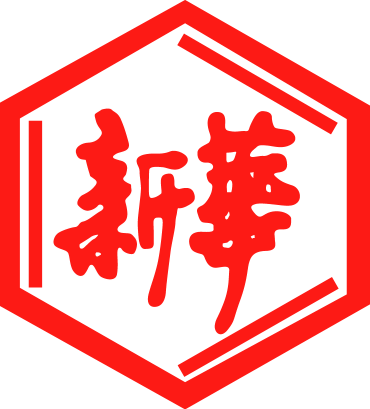 山東新華製藥股份有限公司Shandong Xinhua Pharmaceutical Company Limited（于中華人民共和國註冊成立之股份有限公司）（股份代碼：0719）海外監管公告山東新華製藥股份有限公司（「本公司」）將於2016年9月29日在巨潮資訊網（http://www.cninfo.com.cn）刊登本公司《關於非公開發行股票申請文件反饋意見回復的公告》及《關於對山東新華製藥股份有限公司非公開發行股票申請文件反饋意見的回復》，茲載列有關文檔之中文版，以供參閱。                                                              承董事會命山東新華製藥股份有限公司張代銘董事長中國 淄博 二零一六年九月二十八日於本公告日期，本公司董事會之成員如下：证券代码：000756         证券简称：新华制药       公告编号：2016-48山东新华制药股份有限公司关于非公开发行股票申请文件反馈意见回复的公告    本公司及董事会全体成员保证信息披露的内容真实、准确和完整，没有虚假记载、误导性陈述或重大遗漏。并对其内容的真实性、准确性和完整性承担个别及连带责任。山东新华制药股份有限公司（“公司”）于2016年5月4日收到中国证券监督管理委员会（以下简称“中国证监会”）于2016年5月3日下发的《中国证监会行政许可项目审查反馈意见通知书》（160757号，以下简称“《反馈意见》”）。公司于2016年5月23日向中国证监会提交了延期至2016年6月30日前提交反馈意见回复的申请。由于《反馈意见》中涉及的部分事项仍需进一步落实，预计无法按时提交反馈意见回复等相关文件，本着认真落实中国证监会反馈意见的原则，经与保荐机构审慎研究，公司于2016年6月23日向中国证监会报送了《关于中止山东新华制药股份有限公司非公开发行股票申请文件审核的申请》，并于2016年7月14日收到中国证监会的批准。在此期间内，公司及相关中介机构对《反馈意见》所涉及的事项进行了资料补充和问题答复，现根据相关要求对反馈意见回复进行公开披露，具体内容详见与本公告同日披露在巨潮资讯网（http://www.cninfo.com.cn）上的《关于对山东新华制药股份有限公司非公开发行股票申请文件反馈意见的回复》。公司将于上述反馈意见回复披露后2个工作日内向中国证监会报送反馈意见回复材料。公司本次非公开发行A股股票事项尚需中国证监会的核准，能否获得核准尚存在不确定性，公司将根据非公开发行进展情况及时披露有关信息，敬请广大投资者注意投资风险。特此公告。                           山东新华制药股份有限公司董事会                             2016年9月28日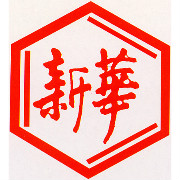 山东新华制药股份有限公司关于对山东新华制药股份有限公司非公开发行股票申请文件反馈意见的回复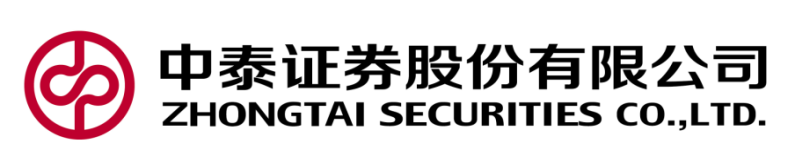 （山东省济南市经七路86号）二〇一六年九月中国证券监督管理委员会：根据贵会于2016年5月3日出具的《中国证监会行政许可项目审查反馈意见通知书》（160757号）（以下简称“《反馈意见通知书》”），山东新华制药股份有限公司（以下简称“公司”、“申请人”、“上市公司”或“新华制药”）按照《反馈意见通知书》的要求对所涉问题进行了逐项落实、核查，现就《反馈意见通知书》所涉问题回复说明如下，敬请审核。因北京市竞天公诚律师事务所因其他项目被中国证监会立案调查，上市公司另行聘任北京懋德律师事务所（以下简称“申请人律师”、“懋德律所”）为发行人非公开发行股票提供法律服务，除此之外，本反馈意见回复中所采用的释义与本次非公开发行的预案、尽职调查报告一致。第一部分 重点问题问题一：申请人自2015年7月24日起申请重大事项停牌，10月9日披露相关董事会决议并以该日作为定价基准日，12月29日申请人召开股东大会通过本次非公开发行预案拟向4名特定对象发行不超过6,700万股。申请人筹划本次非公开发行停牌期间超过2个月，请申请人说明本次非公开发行是否脱离市价，本次发行定价基准日及发行对象的确定是否公平对待新老股东，是否侵害中小投资者的利益，违反《上市公司证券发行管理办法》第三十九条第（七）项的规定。请保荐机构及申请人律师核查并发表意见。回复：【申请人说明】（一）公司本次非公开发行履行的停复牌程序符合相关规定2015年7月23日，公司因拟筹划重大事项（包括但不限于定向增发A股）发布了《山东新华制药股份有限公司关于重大事项A股停牌公告》，公司股票自2015年7月24日开市起停牌。停牌期间，每5个交易日发布一次重大事项A股停牌进展公告。2015年10月8日，公司第八届董事会第五次会议审议通过《关于公司符合非公开发行A股股票条件的议案》等与本次非公开发行相关的议案。次日，公司发布了第八届董事会第五次会议决议等相关公告。公司股票自2015年10月9日起复牌。公司本次非公开发行履行的停复牌程序符合《深圳证券交易所股票上市规则》第十二章之规定、符合《深圳证券交易所主板上市公司规范运作指引》第五章之规定。公司停牌时间较长，其具体原因如下：1）公司在股票停牌期间接触了一定数量的潜在投资者，但由于2015年7月以来股票市场波动较大，投资者对于市场前景较为悲观，投资决策趋于谨慎，且本次非公开发行拟引入战略投资者，战略投资者所认购本次非公开发行股份的锁定期为三十六个月，因此公司需要一定时间与潜在投资者就非公开发行事宜进行充分的沟通和协商，潜在投资者亦需要一定时间对公司进行必要的调查和研究。2）公司通过本次非公开发行实施新华制药第一期员工持股计划，涉及公司4000多名员工，需要一定的时间分析论证员工持股计划的具体实施方案、召开全体职工代表大会征求职工意见、给与全体职工充足的时间考虑决定是否参与持股计划、与最终决定参与的职工一一落实签署相关法律文件等。3）公司系国有控股企业，根据相关国资法规，停牌期间公司就本次非公开发行股票、引入战略投资者、实施第一期员工持股计划等事项与控股股东新华集团、实际控制人华鲁集团及山东省国资委进行了多次预沟通工作。因此，公司筹划本次非公开发行的停牌时间超过2个月。（二）本次非公开发行没有脱离市价，定价基准日及发行对象的确定公平对待新老股东，不存在侵害中小投资者的利益等情形1、本次发行的定价方式符合《管理办法》第三十八条第（一）款之规定经公司第八届董事会第五次会议决议、2015年第二次临时股东大会、2015年第一次A股类别股东会议及2015年第一次H股类别股东会议决议，公司本次非公开发行的定价基准日为公司第八届董事会第五次会议决议公告日（即2015年10月9日），发行价格不低于定价基准日前20个交易日公司股票交易均价的90%（定价基准日前20个交易日公司股票交易均价=定价基准日前20个交易日公司股票交易总额/定价基准日前20个交易日公司股票交易总量），即发行价格不低于9.36元/股，最终本次发行价格确定为9.36元/股。若公司股票在定价基准日至发行日期间发生派息、送股、资本公积转增股本等除权、除息事项，本次非公开发行价格将作相应调整。前述定价方式符合《管理办法》第三十八条第（一）款之规定。2016年6月29日，公司2015年年度股东大会批准，公司每10股派息0.20元（含税）。公司2015年度利润分配除权除息日为2016 年8月12日，本次非公开发行股票的发行价格相应进行调整，调整后的发行价格为9.34元/股。2、本次定价基准日前20日股票交易均价与复牌后的收盘价、《反馈意见通知书》出具日前20日交易均价之间价差较小公司本次非公开发行股票的定价基准日为公司第八届董事会第五次会议决议公告日（2015年10月9日），根据WIND数据，其前20个交易日公司A股票交易均价为10.39元/股。复牌后首个交易日2015年10月9日的收盘价为10.92元/股，较定价基准日前20日交易均价溢价5.1%；较本次非公开发行价格（除息调整前）溢价16.67%。公司本次非公开发行的《反馈意见通知书》出具日为2016年5月3日，根据WIND数据，《反馈意见通知书》出具日前20个交易日公司A股票交易均价为11.54元/股，较定价基准日前20日交易均价溢价11.07%；较本次非公开发行价格（除息调整前）溢价23.29%。3、停牌期间上证综合指数较大幅度下跌，公司本次非公开定价保护了中小投资者利益根据WIND数据，2015年7月23日上证综合指数收盘4123.92点，2015年10月8日上证综合指数收盘3143.36点，停牌期间累计下跌980.56点，跌幅为23.78%。公司本次非公开发行以2015年10月9日董事会决议公告日作为定价基准日，不低于该基准日前20个交易日（即2015年7月23日—2015年6月26日）股票交易均价打九折的底价，价格最终确定为9.36元/股。基于该区间的定价没有考虑停牌期间（2015年7月24日—2015年10月8日）A股较大跌幅的影响，保护了中小投资者的利益。4、本次发行价格新增市场价格变化调整机制经公司第八届董事会2016年第四次临时会议决议，若公司本次发行价格低于本次非公开发行股票发行期首日前20个交易日公司A股股票交易均价（发行期首日前20个交易日公司A股股票交易均价=发行期首日前20个交易日公司A股股票交易总额/发行期首日前20个交易日公司A股股票交易总量）的70%，则本次非公开发行价格调整为发行期首日前20个交易日公司A股股票交易均价的70%。上述价格调整机制保障了本次非公开最终发行价格不会脱离市价。5、公司本次发行对象的确定严格履行了法定程序公司本次非公开发行的认购对象为山东新华制药股份有限公司第一期员工持股计划、山东聚赢产业基金合伙企业（有限合伙）、北京信诚达融资产管理有限公司私募投资1号基金、重庆宝润股权投资基金管理有限公司私募投资1号基金。除山东新华制药股份有限公司第一期员工持股计划外，其他认购对象均与公司不存在关联关系。公司2015年10月8日召开的第八届董事会第五次会议审议确定了公司第一期员工持股计划、山东聚赢产业基金合伙企业（有限合伙）、北京信诚达融资产管理有限公司拟筹建和管理的股权投资基金、重庆宝润股权投资基金管理有限公司拟筹建和管理的股权投资基金、上海凯势资产管理有限公司拟筹建和管理的股权投资基金等共计5名发行对象，以及与上述特定发行对象签订附条件生效的股份认购合同。4名关联董事对涉及发行对象确定、与发行对象签署附条件生效的股份认购合同等关联事项的议案进行了回避表决。公司独立董事事前认可了本次非公开发行涉及的关联交易，并发表了独立意见；公司独立董事就本次非公开发行对象的确定发表了独立意见。公司2015年12月29日召开的2015年第二次临时股东大会、2015年第一次A股类别股东会议及2015年第一次H股类别股东会议以特别决议方式审议通过了涉及确定上述特定发行对象、与上述特定发行对象签订附条件生效的股份认购合同等相关议案，由于部分参与公司第一期员工持股计划的员工兼任公司控股股东山东新华医药集团有限责任公司的董事、监事或高级管理人员，出席临时股东大会的股东山东新华医药集团有限责任公司对上述相关议案回避表决。公司股东大会采取了现场投票和网络投票相结合的方式，为中小投资者参与本次非公开发行的审议表决提供了便利。根据投票结果统计，除少数弃权票外，参加股东大会的中小股东对涉及确定上述特定发行对象、向山东新华制药股份有限公司第一期员工持股计划定向发行A股股票、与上述特定发行对象签订附条件生效的股份认购合同等相关议案投了同意票，同意比例超过了99%。 2016年3月24日，公司召开第八届董事会2016年第二次临时会议，审议通过《关于调整公司非公开发行股票方案的议案》，同意上海凯势拟筹建和管理的股权投资基金不再参与认购本次非公开发行股票，发行对象变更为新华制药第一期员工持股计划、聚赢产业基金、信诚达融拟筹建和管理的股权投资基金、重庆宝润拟筹建和管理的股权投资基金等4家投资者。2016年9月14日，公司召开第八届董事会2016年第四次临时会议，审议通过《关于再次调整公司非公开发行股票方案的议案》，增加了本次非公开发行价格变化调整机制，发行对象仍为新华制药第一期员工持股计划、聚赢产业基金、信诚达融私募投资1号基金、重庆宝润私募投资1号基金等4家投资者。公司独立董事就上述调整事项发表了独立意见。2015年12月17日山东省国资委批准了公司本次非公开发行的方案，2016年4月5日、2016年9月28日山东省国资委批准公司调整本次非公开发行股票的方案。因此，公司独立董事对本次非公开发行的相关议案进行了事前认可并发表了独立意见，关联董事对关联议案进行了回避表决；公司股东大会采取现场记名投票与网络投票相结合的方式进行表决，为中小投资者参与本次非公开发行的审议表决提供了便利，关联股东进行了回避表决。上述董事会、股东大会的召集、召开及表决程序符合有关法律、行政法规、规范性文件以及《公司章程》的规定，公司上述董事会、股东大会决议的内容合法有效。综上，公司本次发行定价基准日及发行对象的确定公平对待了新老股东的利益，没有侵害中小投资者的利益，没有违反《上市公司证券发行管理办法》第三十九条第（七）项的规定。【保荐机构、申请人律师核查情况】保荐机构、申请人律师核查了公司停牌期间的公告文件、职工代表大会文件、前期参与了本次非公开发行和员工持股计划的论证工作；复核计算了公司定价基准日前的股票交易均价、停牌期间的上证综合指数波动幅度、《反馈意见通知书》出具日前的股票交易均价等；查阅了确定本次发行相关的董事会决议、股东大会决议、独立董事意见、国资委的批复等相关法律文件。【保荐机构、申请人律师核查意见】经核查，保荐机构认为：本次非公开发行没有脱离市价，本次发行定价基准日及发行对象的确定公平对待了新老股东的利益，没有侵害中小投资者的利益，没有违反《上市公司证券发行管理办法》第三十九条第（七）项的规定。经核查，申请人律师认为：本次非公开发行的定价未不合理地脱离市价，本次非公开发行定价基准日及发行对象的确定公平对待了新老股东，不侵害中小投资者的合法权益，未违反《上市公司证券发行管理办法》第三十九条第（七）项的规定。问题二：请申请人补充披露：（1）本次发行对象“山东新华制药股份有限公司第一期员工持股计划”（以下简称“员工持股计划”）是否通过资产管理计划参与认购，是否完成备案手续；（2）员工持股计划的具体认购的人员名单、身份信息及份额；（3）最终持有人之间是否存在分级收益等结构化安排，如无，请补充承诺；（4）员工持股计划认购本次发行股份募集资金是否存在代持，如无，请补充承诺。（5）最终持有人是否已出具锁定期承诺。请保荐机构和申请人律师就上述事项对员工持股计划最终持有人逐个核查，并发表核查意见。请保荐机构和申请人律师核查参与本次非公开发行的董事、监事、高级管理人员其关联方从定价基准日前六个月至本次发行完成后六个月内是否存在减持情况或减持计划，如是，就该等情形是否违反《证券法》第四十七条以及《上市公司证券发行管理办法》第三十九条第（七）项的规定发表明确意见；如否，请出具承诺并公开披露。回复：1、请申请人补充披露：（1）本次发行对象“山东新华制药股份有限公司第一期员工持股计划”（以下简称“员工持股计划”）是否通过资产管理计划参与认购，是否完成备案手续；（2）员工持股计划的具体认购的人员名单、身份信息及份额；（3）最终持有人之间是否存在分级收益等结构化安排，如无，请补充承诺；（4）员工持股计划认购本次发行股份募集资金是否存在代持，如无，请补充承诺。（5）最终持有人是否已出具锁定期承诺。请保荐机构和申请人律师就上述事项对员工持股计划最终持有人逐个核查，并发表核查意见。【申请人说明】一、本次发行对象“山东新华制药股份有限公司第一期员工持股计划”备案情况按照中国证监会《关于上市公司实施员工持股计划试点的指导意见》有关规定，公司披露本次员工持股计划草案，并在草案中明确“本次员工持股计划由新华制药自行管理”，本次员工持股计划没有通过资产管理计划参与认购，不需办理备案手续。二、员工持股计划认购人员名单、身份信息及份额公司本次员工持股计划参加对象为截至2015年7月24日与公司签署劳动合同的全体员工及与公司部分控股子公司签署劳动合同的员工中符合本次员工持股计划实施条件、经公司董事会确定、监事会审核的员工。符合本次员工持股计划实施条件的人员共4,528人，其中董事、监事、高级管理人员共12人，其他员工共4,516人。截至非公开发行材料申报日，拟参与员工持股计划并签署《山东新华制药股份有限公司第一期员工持股计划认购协议》的共有505人（不包括已于2016年3月去世的一名员工，该员工拟认购员工持股计划份额为1万份，认购金额为1万元）。截至本反馈意见回复出具日，上述505名人员中有6名员工因离职或其他原因不再参与本次员工持股计划，已与公司签署了《员工持股计划认购协议之终止协议》。参与本次员工持股计划人员名单、身份信息及份额等信息如下表所示：三、最终持有人之间是否存在分级收益等结构化安排公司员工持股计划最终持有人之间不存在分级收益等结构化安排。公司员工持股计划草案明确“资金来源为参与认购的员工薪金所得及其他合法所得”，最终持有人均出具承诺，“员工持股计划由新华制药自行管理，不存在任何杠杆融资结构化设计产品，本人与员工持股计划其他认购人之间不存在分级收益等结构化安排”。四、员工持股计划认购本次发行股份募集资金是否存在代持公司员工持股计划认购本次发行股份募集资金不存在代持情形。公司员工持股计划最终持有人均出具承诺，“本人资产、资信状况良好，认购员工持股计划份额的资金为本人自有以及以合法方式自筹的资金，不存在代持情况，未接受新华制药或中泰证券股份有限公司及其关联方提供的任何财务资助或补偿”。五、最终持有人是否已出具锁定期承诺公司员工持股计划最终持有人均已经对锁定期出具了承诺。公司员工持股计划最终持有人出具承诺，“本人将严格遵守《山东新华制药股份有限公司第一期员工持股计划（草案）》以及《员工持股计划认购协议》的规定，在员工持股计划存续期内，除出现生效司法裁判、继承等法定事由必须转让的情形外，不得转让本人所持有的员工持股计划份额，也不得申请退出员工持股计划”。【保荐机构、申请人律师核查情况】保荐机构、申请人律师查阅了申请人本次非公开发行预案、员工持股计划草案及其摘要等文件，现场核查并逐一询问员工持股计划最终出资人关于本次非公开发行认购资金来源、是否存在代持、持有人之间是否存在分级收益等结构化安排，同时逐一见证员工持股计划出资人签署承诺函。【保荐机构、申请人律师核查意见】经核查，保荐机构认为：申请人员工持股计划由新华制药自行管理，无需办理备案手续；除因离职等原因6名员工放弃认购，其他499名员工继续参与本次认购，最终参与认购的出资人均已签署承诺函，最终持有人之间不存在分级收益等结构化安排，最终持有人不存在代持情形；最终持有人已出具锁定期承诺，在员工持股计划存续期内，除出现生效司法裁判、继承等法定事由必须转让的情形外，不得转让其所持有的员工持股计划份额，也不得申请退出员工持股计划。经核查，申请人律师认为：员工持股计划由公司自行管理，无需办理资产管理计划相关备案手续；员工持股计划最终持有人之间不存在分级收益等结构化安排；员工持股计划认购本次非公开发行股份的资金不存在代持；员工持股计划最终持有人已出具锁定期承诺。2、请保荐机构和申请人律师核查参与本次非公开发行的董事、监事、高级管理人员其关联方从定价基准日前六个月至本次发行完成后六个月内是否存在减持情况或减持计划，如是，就该等情形是否违反《证券法》第四十七条以及《上市公司证券发行管理办法》第三十九条第（七）项的规定发表明确意见；如否，请出具承诺并公开披露。【保荐机构、申请人律师核查情况】保荐机构、申请人律师核查了申请人本次非公开发行A股股票预案、员工持股计划草案及申请人有关公告。申请人本次发行对象为新华制药第一期员工持股计划、聚赢产业基金、信诚达融私募投资1号基金、重庆宝润私募投资1号基金。其中，参与本次员工持股计划的董事、监事、高级管理人员包括张代铭、任福龙、杜德平、李天忠、徐列、王小龙、窦学杰、杜德清、贺同庆、侯宁、扈艳华、曹长求共计12人。本次非公开发行定价基准日为申请人第八届董事会第五次会议决议公告日，即2015年10月9日。根据中国证券登记结算有限责任公司深圳分公司于2016年9月20日出具的《信息披露义务人持股及股份变更查询证明》，自本次非公开发行定价基准日前六个月（2015年4月9日）至本次查询日（2016年9月9日）期间，上述参与员工持股计划的董事、监事和高级管理人员及其关联方（即《深圳证券交易所股票上市规则》第10.1.5条第（四）项所规定的“关系密切的家庭成员”的范围）中，除申请人总经理杜德平先生的岳父季新民先生累计买入7,000股公司A股股票、累计卖出4,000股公司A股股票，岳母姜承凤女士累计买入公司24,600股A股股票、累计卖出公司9,800股A股股票外，其余参与认购员工持股计划的董事、监事、高级管理人员及其关联方均不存在减持发行人股票的情形。季新民及姜承凤不属于公司董事、监事、高级管理人员或持有公司股份5%以上的股东。季新民及姜承凤已分别承诺其减持公司股票的行为系其正常投资操作，未代杜德平先生操作，其本人并未获取与本次非公开发行有关的内幕信息并利用该等内幕信息进行证券交易。季新民及姜承凤减持公司A股股票的情形未违反《证券法》第四十七条以及《管理办法》第三十九条第（七）项的规定。其余参与员工持股计划的董事、监事、高级管理人员及其关联方已出具《承诺函》，承诺“（1）本人自2015年4月8日（本次非公开发行的定价基准日为2015年10月9日前六个月）至本承诺函出具日期间未减持过新华制药的股票；（2）本人没有自本承诺函出具日至本次非公开发行完成后六个月内减持新华制药股票的计划”。【保荐机构、申请人律师核查意见】经核查，保荐机构认为：季新民及姜承凤不是公司董事、监事、高级管理人员或持有公司股份5%以上的股东。季新民及姜承凤减持公司A股股票的情形未违反《证券法》第四十七条以及《发行办法》第三十九条第（七）项的规定。除此之外，参与员工持股计划的董事、监事和高级管理人员及其关联方从定价基准日前六个月至本次发行完成后六个月内不存在减持情况或减持计划，上述相关人员已出具不减持发行人股票的承诺并公开披露。经核查，律师认为：季新民及姜承凤不是公司董事、监事、高级管理人员或持有公司股份5%以上的股东。季新民及姜承凤减持公司A股股票的情形未违反《证券法》第四十七条以及《发行办法》第三十九条第（七）项的规定。参与认购员工持股计划的董事、监事、高级管理人员已分别出具承诺函且公司已在中国证监会指定信息披露网站公告披露，该等人员均承诺其本人及各自关联方没有自该等承诺函出具日至本次非公开发行完成后六个月内减持公司股票的计划。问题三：发行对象“重庆宝润”的股权结构自首次披露后发生变化。重庆宝润作为私募基金管理人，拟以其筹建和管理的股权投资基金参与认购。请保荐机构就上述事项是否影响重庆宝润对其筹建的股权投资基金的管理有效性。请申请人补充说明下列事项：（1）申请人及其控股股东、实际控制人与新引入的战略投资者之间是否有签订战略合作协议或者相关安排，如有，请提供，如无，请说明是否符合《上市公司非公开发行股票实施细则》第九条的规定；（2）引入战略投资者对公司的战略意义，相关合作事项是否已通过公司的内部决策程序转化为公司的内部决策，新引入的投资者如何参与到公司的经营管理中，具体有何协议或者安排。请保荐机构和申请人律师对上述事项补充并核查各认购对象认购形式和认购能力。回复：1、发行对象“重庆宝润”的股权结构自首次披露后发生变化。重庆宝润作为私募基金管理人，拟以其筹建和管理的股权投资基金参与认购。请保荐机构就上述事项是否影响重庆宝润对其筹建的股权投资基金的管理有效性。【保荐机构核查意见】保荐机构核查了申请人本次非公开发行A股股票预案、非公开发行A股股票预案（修订稿）、在全国企业信用信息公示系统查询了重庆宝润股权变化情况，查阅重庆宝润工商登记档案、现行有效的营业执照、公司章程等文件。2015年10月9日，申请人首次披露发行预案时，重庆宝润的股东为廖厚友和魏体君，分别持有70%和30%股权。2015年12月22日，重庆宝润发生股东变更（股权转让）事项，股东人数变更为4人，分别为廖厚友、王金兰、李远及靳民，4名股东的持股比例分别为10%、30%、40%及20%，重庆宝润股权结构发生变化。2016年3月25日，申请人公告发行预案（修订稿）时，披露了重庆宝润股权变动后股权结构。重庆宝润工商登记资料及全国企业信用信息公示系统资料显示，在上述股东变更事项发生后，重庆宝润法定代表人及执行董事未发生变化，仍为廖厚友，廖厚友仍然为重庆宝润的日常经营管理决策者；公司历次章程显示，上述股东变更事项发生后，法定代表人和执行董事的决策权限亦未发生变化。重庆宝润管理的、参与本次非公开发行的基金——重庆宝润私募投资1号基金已经于2016年9月12日在中国证券投资基金业协会完成基金产品备案，基金编号为SM4135。根据重庆宝润4名股东出具的承诺函，4名股东承诺在申请人完成本次非公开发行股票事项前以及未来持有申请人股票期间，不对外转让股权；不修改执行董事制度；不更换法定代表人和执行董事；不修改公司现行章程中关于法定代表人和执行董事的决策权限条款；不改变筹建和管理股权投资基金的投资计划，并积极督促公司决策层实施认购申请人本次非公开发行股票事项。根据重庆宝润法定代表人、执行董事廖厚友出具的承诺函，廖厚友承诺在申请人完成本次非公开发行股票事项前以及未来持有申请人股票期间，不对外转让股权；不辞去法定代表人和执行董事职务；不改变筹建股权投资基金的投资方案，并积极履行管理层职责，完成认购申请人本次非公开发行股票事项。【保荐机构核查意见】经核查，保荐机构认为，虽然自申请人首次披露发行预案后重庆宝润股权结构发生变化，但是，重庆宝润法定代表人、执行董事和主要管理人员未发生变动，参与认购本次非公开发行的基金已经设立备案，且其4名股东和法定代表人、执行董事已出具承诺，在认购新华制药非公开发行股票期间，执行董事决策权限不会发生变更，筹建和管理股权投资基金的投资方案不会改变。重庆宝润股权结构变化事项不会对其筹建的股权投资基金的管理有效性产生较大影响。2、请申请人补充说明下列事项：（1）申请人及其控股股东、实际控制人与新引入的战略投资者之间是否有签订战略合作协议或者相关安排，如有，请提供，如无，请说明是否符合《上市公司非公开发行股票实施细则》第九条的规定；（2）引入战略投资者对公司的战略意义，相关合作事项是否已通过公司的内部决策程序转化为公司的内部决策，新引入的投资者如何参与到公司的经营管理中，具体有何协议或者安排。请保荐机构和申请人律师对上述事项补充并核查各认购对象认购形式和认购能力。【申请人说明】（一）申请人及其控股股东、实际控制人与新引入的战略投资者之间是否有签订战略合作协议或者相关安排1、申请人新引入的投资者简介本次非公开发行的发行对象为新华制药第一期员工持股计划、聚赢产业基金、信诚达融私募投资1号基金、重庆宝润私募投资1号基金。新华制药本次非公开发行新引入的四名投资者或其基金管理人已于2015年10月8日分别与公司签署附条件生效的股份认购协议。本次非公开发行的发行对象拟以现金认购本次非公开发行股份，并约定认购股份自本次发行结束之日起36个月之内不对外转让，均看好公司未来良好的发展前景，看好公司长期的投资价值，具有长期稳定的持股意愿，其中，聚赢产业基金、信诚达融私募投资1号基金、重庆宝润私募投资1号基金系公司的战略投资者，新华制药第一期员工持股计划对公司未来发展具有战略意义。新华制药本次非公开发行新引入的投资者具体情况如下：（1）聚赢产业基金聚赢产业基金成立于2015年3月26日，合伙人为山东省巨能投资有限公司、山东省国有资产投资控股有限公司（以下简称“山东省国投”）、信达资本管理有限公司和中国信达资产管理股份有限公司。其中，山东省巨能投资有限公司为山东省国投全资子公司，信达资本管理有限公司为中国信达资产管理股份有限公司全资子公司。山东省国投作为山东省省属国有资本运营与管理的平台，主要从事投融资、资本运营与资产管理业务。中国信达资产管理股份有限公司前身为中国信达资产管理公司，是经国务院批准，为有效化解金融风险、维护金融体系稳定、推动国有银行和企业改革发展而成立的首家金融资产管理公司，主要从事不良资产经营、投资及资产管理与金融服务业务。（2）信诚达融私募投资1号基金信诚达融成立于2015年1月29日，主营经营资产管理、投资管理、项目投资等业务。信诚达融私募投资1号基金认购本次非公开发行的股份，基金认购人为自然人刘腾。刘腾，北京大学经济学院金融系博士后，曾在多家信托公司、上市公司或投资公司任职，负责资本运作或担任投资业务相关的高管，具有较为丰富的投资经验、积累了较为深厚的项目资源和金融行业项目运作经验。（3）重庆宝润私募投资1号基金重庆宝润于2014年6月4日取得私募投资基金管理人资格，2016年6月21日再次取得私募投资基金管理人资格，主要经营私募证券投资、股权投资、创业投资等私募基金业务。重庆宝润私募投资1号基金认购本次非公开发行的股份，基金认购人为百荣投资控股集团有限公司。百荣投资控股集团有限公司系一家总资产规模超过200亿元的跨行业、多领域、多元化发展的综合性企业集团。主营业务以批发商业、零售商业、金融服务为核心，范围涵盖地产、金融、贸易、化工、物流、能源、公路、工农业产业园区建设等多领域。（4）新华制药第一期员工持股计划新华制药第一期员工持股计划持有人为公司董事、监事、中高级管理人员以及部分员工，上述人员长期从事医药制造行业，看好医药制造行业的长期发展，并认同公司的经营理念和发展战略。新华制药第一期员工持股计划持有人希望通过本次认购支持公司的业务发展从而获得中长期的投资回报，对发行人具有长期战略意义。2、申请人及其控股股东、实际控制人与新引入的投资者之间所签订的战略合作协议或者相关安排为进一步明确战略合作关系，公司与聚赢产业基金、信诚达融及信诚达融私募投资1号基金、重庆宝润及重庆宝润私募投资1号基金、新华制药第一期员工持股计划就战略合作事宜分别签订了附条件生效的非公开发行股份认购协议之补充协议，具体如下：（1）公司已与聚赢产业基金签订附条件生效的非公开发行股份认购合同之补充合同2016年9月14日，公司（甲方）与聚赢产业基金（乙方）签署了《附条件生效的非公开发行股份认购合同之补充合同》，协议中有关战略合作关系的主要内容如下： “第一条 乙方看好医药制造行业长期发展，具有长期稳定的持股意愿，乙方认购甲方本次非公开发行的股份自甲方公告该等股份过户后36个月内不得转让。乙方希望通过认购甲方本次非公开发行的股份支持甲方的业务发展，乙方作为投资基金将向甲方提供资本市场分析和同行业情况，并获得中长期的投资回报。为促进国有资本保值增值及保障甲方股权结构及经营稳定性，双方拟充分利用互有资源，相互支持、促进，谋求共同发展，实现互利双赢，着眼长远，稳定合作，建立紧密的战略合作伙伴关系。” （2）公司已与信诚达融以及信诚达融私募投资1号基金签订附条件生效的非公开发行股份认购合同之补充合同2016年9月14日，公司（甲方）与信诚达融（乙方）以及信诚达融私募投资1号基金（丙方）签署了《附条件生效的非公开发行股份认购合同之补充合同》，协议中有关战略合作关系的主要内容如下： “第一条 乙方看好医药制造行业长期发展，具有长期稳定的持股意愿，乙方通过其管理丙方认购甲方本次非公开发行的股份自甲方公告该等股份过户至丙方名下后36个月内不得转让。乙方希望通过丙方认购甲方本次非公开发行的股份支持甲方的业务发展，乙方以及丙方的出资人将向甲方提供资本市场分析和同行业情况，并获得中长期的投资回报。为推动混合所有制改革以及提升甲方的治理水平及决策效率，双方拟充分利用互有资源，相互支持、促进，谋求共同发展，实现互利双赢，着眼长远，稳定合作，建立紧密的战略合作伙伴关系。” （3）公司已与重庆宝润以及重庆宝润私募投资1号基金签订附条件生效的非公开发行股份认购合同之补充合同2016年9月14日，公司（甲方）与重庆宝润（乙方）以及重庆宝润私募投资1号基金（丙方）签署了《附条件生效的非公开发行股份认购合同之补充合同》，协议中有关战略合作关系的主要内容如下：“第一条 乙方看好医药制造行业长期发展，具有长期稳定的持股意愿，乙方通过其管理的丙方认购甲方本次非公开发行的股份自甲方公告该等股份过户至丙方名下后36个月内不得转让。乙方希望丙方通过认购甲方本次非公开发行的股份支持甲方的业务发展，乙方以及丙方的出资人将向甲方提供资本市场分析和同行业情况，并获得中长期的投资回报。为推动混合所有制改革以及提升甲方的治理水平及决策效率，双方拟充分利用互有资源，相互支持、促进，谋求共同发展，实现互利双赢，着眼长远，稳定合作，建立紧密的战略合作伙伴关系。”（4）公司已与新华制药第一期员工持股计划签订附条件生效的非公开发行股份认购合同之补充合同2016年9月14日，公司（甲方）与新华制药第一期员工持股计划（乙方）签署了《附条件生效的非公开发行股份认购合同之补充合同》，协议中有关战略合作关系的主要内容如下：“第一条 乙方看好医药制造行业长期发展，具有长期稳定的持股意愿，乙方认购甲方本次非公开发行的股份自甲方公告该等股份过户后36个月内不得转让。乙方希望通过认购甲方本次非公开发行的股份支持甲方的业务发展，并获得中长期的投资回报。为推动混合所有制改革以及提升甲方的治理水平，双方拟充分利用互有资源，相互支持、促进，谋求共同发展，实现互利双赢的战略合作意义。”除上述协议外，申请人及其控股股东、实际控制人与新引入的战略投资者未签订其他战略合作协议或者相关安排。（二）引入战略投资者对公司的战略意义，相关合作事项是否已通过相关程序转化为公司的内部决策，新引入的投资者如何参与到公司的经营管理中，具体有何协议或者安排1、引入战略投资者对公司的战略意义公司本次非公开发行引入聚赢产业基金、信诚达融私募投资1号基金、重庆宝润私募投资1号基金等战略投资者及公司员工持股计划，对公司的战略意义如下：（1）有利于公司实施混合所有制改革，提升公司治理水平及决策效率《中共中央、国务院关于深化国有企业改革的指导意见》（以下简称“《指导意见》”）明确指出，“鼓励非国有资本投资主体通过出资入股、收购股权、认购可转债、股权置换等多种方式，参与国有企业改制重组或国有控股上市公司增资扩股以及企业经营管理”。推进混合所有制改革，增加国有企业对民间资本的开放度，进一步提升国有企业的经营效率，是推进国有企业改革应有的题中之意。公司作为国有控股上市企业，本次非公开发行拟引入新华制药第一期员工持股计划、信诚达融私募投资1号基金、重庆宝润私募投资1号基金等投资者，是对现有股权出资人类型的丰富和补充，有利于提升公司治理水平，在决策机制上引入更加灵活、更加市场化的方式，以期进一步提升公司的运营效率和扩大公司的市场竞争力。（2）建立更加市场化的国有资本决策经营模式《指导意见》明确指出：“完善国有资产管理体制，以管资本为主推进国有资产监管机构职能转变，国有资产监管机构要准确把握依法履行出资人职责的定位，科学界定国有资产出资人监管的边界，建立监管权力清单和责任清单，实现以管企业为主向以管资本为主的转变”，“以管资本为主改革国有资本授权经营体制。国有资本投资、运营公司作为国有资本市场化运作的专业平台，依法自主开展国有资本运作”。聚赢产业基金的合伙人之一山东省国投是履行政府出资人职能和经营管理职能的特殊企业法人，其根据山东省国资委赋予的职责，充分发挥“重大产业项目投融资平台、国有产权交易平台、不良资产处置平台”的作用，积极推进省管企业改革重组和产业结构优化调整，实现国有资本的保值增值。聚赢产业基金的另一合伙人中国信达资产管理股份有限公司，以不良资产经营业务为核心业务，通过债转股、债务重组、提供综合金融服务等帮助国企实现持续发展，进而实现国有资本的保值增值。本次非公开发行拟引入聚赢产业基金，将有助于推动国资管理机构与公司之间的关系从管企业向管资本逐渐转变，减少国资管理机构对公司日常经营管理活动的干预，优化公司治理结构，为公司在今后发展过程中更快更好的把握发展机遇和机会奠定基础。（2）本次新引入的战略投资者对公司发展具有积极意义 1）可有效保证本次发行的成功，为公司未来持续稳定发展奠定基础公司本次非公开发行新引入的战略投资者或其基金管理人在公司董事会审议通过本次非公开发行方案的议案时即与新华制药签订了附条件生效的股份认购协议并锁定了投资义务，有效保证了本次发行的成功。本次非公开发行所募集资金到位后，募集资金将用于偿还银行借款及补充流动资金，可大幅降低公司财务费用，使公司财务结构更为稳健，提升发行人整体盈利水平，为公司未来持续稳定发展奠定基础。2）有助于保持新华制药的股权结构、治理框架稳定公司本次非公开发行新引入的战略投资者致力于长期投资，具有长期稳定的持股意愿，均已承诺本次发行完成后36 个月内不转让其持有的申请人股票，该等安排有助于保持新华制药的股权结构、治理框架稳定。3）战略投资者可与公司实现资源共享、实现互利双赢公司本次非公开发行新引入的战略投资者均认为医药制造业具有长期发展的潜力和价值，希望通过支持公司在医药领域的战略发展而获得中长期投资回报。同时，聚赢产业基金的合伙人、信诚达融私募投资1号基金和重庆宝润私募投资1号基金的认购人可向公司提供资本市场分析和同行业情况，双方拟充分利用互有资源，相互支持、促进，着眼长远，稳定合作，建立紧密的战略合作伙伴关系，谋求共同发展，实现互利双赢。2、相关合作事项是否已通过相关程序转化为公司的内部决策公司与新引入战略投资者的相关合作事项已通过公司的内部决策程序。公司分别于2015年10月8日和2015年12月29日召开第八届董事会第五次会议和2015年第二次临时股东大会，审议通过了本次非公开发行股票的相关议案并确定新华制药第一期员工持股计划、聚赢产业基金、信诚达融拟筹建和管理的股权投资基金、重庆宝润拟筹建和管理的股权投资基金、上海凯势拟筹建和管理的股权投资基金为本次非公开发行的发行对象，同时约定了发行对象的认购价格及定价原则。2016年3月24日，公司召开第八届董事会2016年第二次临时会议，审议通过《关于调整公司非公开发行股票方案的议案》，同意上海凯势拟筹建和管理的股投资基金不再参与认购本次非公开发行股票，发行对象变更为新华制药第一期员工持股计划、聚赢产业基金、信诚达融拟筹建和管理的股权投资基金、重庆宝润拟筹建和管理的股权投资基金等4家投资者。2016年9月14日，公司召开第八届董事会2016年第四次临时会议，审议通过《关于再次调整公司非公开发行股票方案的议案》，增加本次非公开发行价格变化调整机制，发行对象仍为新华制药第一期员工持股计划、聚赢产业基金、信诚达融私募投资1号基金、重庆宝润私募投资1号基金等4家投资者。2016年9月14日，公司分别与聚赢产业基金、信诚达融以及信诚达融私募投资1号基金、重庆宝润以及重庆宝润私募投资1号基金签署附条件生效的股份认购合同之补充合同，明确约定为保障公司股权结构及经营稳定性，公司与聚赢产业基金、信诚达融以及信诚达融私募投资1号基金、重庆宝润以及重庆宝润私募投资1号基金拟充分利用互有资源，相互支持、促进，谋求共同发展，实现互利双赢，着眼长远，稳定合作，建立紧密的战略合作伙伴关系。《关于公司与特定发行对象签订附条件生效的股份认购合同之补充合同的议案》已经公司第八届董事会2016年第四次会议审议通过。 综上，公司与新引入的特定投资者相关合作事项已通过公司的内部决策程序。3、新引入的投资者如何参与到公司的经营管理中，具体有何协议或者安排 公司与上述发行对象仅签署本次非公开发行的附条件生效的股份认购合同及补充合同，其参与本次认购仅是对医药制造行业未来发展前景和新华制药本身发展潜力看好，希望通过支持新华制药本次融资和相关业务的发展，将资本与实业相结合，获得长期的投资回报。截至本反馈意见回复出具之日，公司未与发行对象签订任何有关未来公司经营管理方面有关的相关协议。未来发行完成后，上述投资者将严格按照《公司法》、《证券法》、《深圳证券交易所股票上市规则》、《公司章程》等法律和法规制度行使股东权利。 【保荐机构、申请人律师核查情况】保荐机构、申请人律师核查了公司本次非公开发行的公告文件、职工代表大会文件、公司发展规划、公司与战略投资者或其基金管理人签订的附条件生效的股份认购协议及补充协议；查阅了聚赢产业基金、信诚达融私募投资1号基金、重庆宝润私募投资1号基金的现行有效的营业执照、合伙协议、基金合同等文件；查阅了确定本次发行对象、发行对象认购价格及定价原则的董事会决议、股东大会决议等相关法律文件。【保荐机构、申请人律师核查意见】经核查，保荐机构认为：公司选择聚赢产业基金、信诚达融私募投资1号基金、重庆宝润私募投资1号基金、新华制药第一期员工持股计划作为发行对象符合国企混合所有制改革的发展方向，有利于进一步完善公司治理结构，提升国有企业经营效率，有利于公司的长期发展，对公司具有战略意义，与该等投资者签署的认购协议中具有战略合作条款；且相关合作事项已经通过公司的内部决策程序。经核查，申请人律师认为：公司与各发行对象签署的《股份认购补充合同》已对战略合作相关事项做出约定，本次非公开发行的对象符合《实施细则》第九条的规定。本次非公开发行引入的投资者对公司具有重要的战略意义；本次非公开发行引入该等投资者已履行了公司内部批准程序。（三）保荐机构和申请人律师对各认购对象认购形式和认购能力的核查【保荐机构、申请人律师核查情况】保荐机构、申请人律师核查了公司与各认购对象或其基金管理人签订的附条件生效的股份认购合同及补充合同、《山东新华制药股份有限公司第一期员工持股计划（草案）（修订稿）》、《山东新华制药股份有限公司第一期员工持股计划认购协议》及各认购对象或其最终出资人出具的承诺函；核查了聚赢产业基金、信诚达融及信诚达融私募投资1号基金、重庆宝润及重庆宝润私募投资1号基金的现行有效的营业执照、合伙协议、基金合同等文件；查阅新华制药第一期员工持股计划持有人工资表、聚赢产业基金合伙人、重庆宝润私募投资1号基金的基金认购人（百荣投资控股集团有限公司）的2015年度审计报告和截至2016年6月30日的资产负债表、利润表、现金流量表；核查了信诚达融私募投资1号基金的基金认购人（刘腾）及其直系亲属拥有的固定资产购买凭证、金融资产证明及下属企业的财务资料。1、各认购对象的认购形式本次非公开发行共有四名认购对象，其中，新华制药第一期员工持股计划系由包括公司董事、监事、高级管理人员在内的公司员工设立的员工持股计划；聚赢产业基金为有限合伙企业；信诚达融投资1号基金、重庆宝润私募投资1号基金为契约型基金。上述认购对象均以现金认购本次非公开发行股份，认购形式符合《证券法》、《公司法》、《上市公司证券发行管理办法》和《实施细则》等法律、法规、规范性文件的相关规定。2、各认购对象的认购能力各认购对象认购金额及股数如下：（1）新华制药第一期员工持股计划的认购能力新华制药第一期员工持股计划参加对象为截至2015年7月24日与新华制药签署劳动合同的全体员工及与新华制药部分控股子公司签署劳动合同的员工中符合本次员工持股计划实施条件、经公司董事会确定、监事会审核的员工。本次员工持股计划的资金来源为参与认购的员工薪金所得及其他合法所得。新华制药第一期员工持股计划各持有人认购金额相对较低，最高认购份额为1,500,000份，即最高认购金额为1,500,000元。经查阅参与员工持股计划的新华制药员工工资表、员工持股计划及最终持有人出具的承诺，并经合理判断，参与新华制药第一期员工持股计划的员工有能力认购相关份额。（2）聚赢产业基金合伙人的认购能力聚赢产业基金系有限合伙企业，其合伙人为山东省巨能投资有限公司、山东省国投、中国信达资产管理股份有限公司和信达资本管理有限公司。聚赢产业基金的认缴出资额101,000万元。其中，普通合伙人，即山东省巨能投资有限公司和信达资本管理有限公司各认缴500万元，认缴出资比例各为0.5%；有限合伙人，即山东省国投和中国信达资产管理股份有限公司各认缴50,000万元，认缴出资比例各为49.5%。聚赢产业基金在本次非公开发行过程中拟认购金额约为2亿元。经查阅上述合伙人2015年度经审计的财务报告，截至2015年12月31日，山东省巨能投资有限公司净资产为4,860.59万元，山东省国投净资产为1,810,452.23万元，中国信达资产管理股份有限公司净资产为11,089,392.90万元，信达资本管理有限公司净资产为32,969.31万元。上述合伙人具有较强的资金实力。聚赢产业基金已出具书面承诺：本合伙企业各合伙人之间不存在分级收益等结构化安排，未包含任何杠杆融资结构化设计产品；本合伙企业资产、资信状况良好，认购新华制药本次非公开发行股份的资金为本合伙企业全体合伙人自有资金或以合法方式自筹的资金，为本合伙企业合伙人的直接出资，不存在向第三方募集的情况，未接受新华制药、中泰证券股份有限公司提供的任何财务资助或补偿，认购资金未直接或间接来源于新华制药和中泰证券股份有限公司的董事、监事、高级管理人员及其关联方。（3）信诚达融私募投资1号基金的认购能力信诚达融私募投资1号基金为契约型基金，在本次非公开发行过程中拟认购金额约为2亿元，基金认购人为自然人刘腾。刘腾，北京大学经济学院金融系博士后，曾在多家信托公司、上市公司或投资公司任职，负责资本运作或担任投资业务相关的高管，具有较为丰富的投资经验，在投资过程中获得了较为丰厚的回报。近年来积极开展股权投资及相关管理业务，主要收入来源于投资收益、职位工资收入以及其他个人收入，收入状况良好。经查阅刘腾及其直系亲属拥有的固定资产购买凭证、金融资产证明及下属企业的财务资料，刘腾具有较强的资金实力。刘腾已出具书面承诺：本人与该基金其他出资人之间不存在分级收益等结构化安排，该基金未包含任何杠杆融资结构化设计产品；本人资产、资信状况良好，向该基金出资的资金为本人自有资金或以合法方式自筹的资金，为本人的直接出资，不存在向第三方募集的情况，未接受新华制药、中泰证券股份有限公司提供的任何财务资助，未直接或间接来源于新华制药和中泰证券股份有限公司的董事、监事、高级管理人员及其关联方。（4）重庆宝润私募投资1号基金的认购能力重庆宝润私募投资1号基金为契约型基金，在本次非公开发行过程中拟认购金额约为1.92亿元。基金认购人为百荣投资控股集团有限公司。百荣投资控股集团有限公司系一家总资产规模超过200亿元的跨行业、多领域、多元化发展的综合性企业集团。主营业务以批发商业、零售商业、金融服务为核心，范围涵盖地产、金融、贸易、化工、物流、能源、公路、工农业产业园区建设等多领域。经查阅百荣投资控股集团有限公司2015年度经审计的财务报告，截至2015年12月31日，百荣投资控股集团有限公司净资产为2,420,172.87万元，具有较强的资金实力。百荣投资控股集团有限公司已出具书面承诺：本人与该基金其他出资人之间不存在分级收益等结构化安排，该基金未包含任何杠杆融资结构化设计产品；本人资产、资信状况良好，向该基金出资的资金为本人自有资金或以合法方式自筹的资金，为本人的直接出资，不存在向第三方募集的情况，未接受新华制药、中泰证券股份有限公司提供的任何财务资助，未直接或间接来源于新华制药和中泰证券股份有限公司的董事、监事、高级管理人员及其关联方。【保荐机构、申请人律师核查意见】经核查，保荐机构认为：各认购对象的认购形式符合《证券法》、《公司法》、《上市公司证券发行管理办法》和《实施细则》等法律、法规、规范性文件的相关规定。各认购对象的认购资金为自有或自筹资金，新华制药第一期员工持股计划各持有人认购金额相对较低，聚赢产业基金的合伙人、信诚达融私募投资1号基金和重庆宝润私募投资1号基金的认购人具有较强的资金实力，在本次非公开发行各认购对象严格履行各自《股份认购合同》、《股份认购补充合同》及各自出具的承诺函的前提下，各认购对象可以及时、足额筹集资金认购新华制药本次非公开发行股份。经核查，申请人律师认为：各发行对象均以现金认购公司本次非公开发行的股份，符合《上市公司证券发行管理办法》和《实施细则》的相关规定。在本次非公开发行各认购对象严格履行各自《股份认购合同》、《股份认购补充合同》及各自出具的承诺函的前提下，具有认购公司本次非公开发行股份的能力。问题四：请申请人补充说明：（1）作为认购对象的资管产品或有限合伙等是否按照《证券投资基金法》、《私募投资基金监督管理暂行办法》和《私募投资基金管理人登记和基金备案办法（试行）》的规定办理了登记或备案手续，请保荐机构和申请人律师进行核查，并分别在《发行保荐书》、《发行保荐工作报告》、《法律意见书》、《律师工作报告》中对核查对象、核查方式、核查结果进行说明；（2）资管产品或有限合伙等参与本次认购，是否符合《上市公司证券发行管理办法》第三十七条及《上市公司非公开发行股票实施细则》第八条的规定；（3）资管产品或有限合伙等是否穿透披露，最终持有人合计不超过200人，并且明确最终持有人的认购份额；（4）委托人或合伙人之间是否存在分级收益等结构化安排，如无，请补充承诺；（5）申请人、控股股东、实际控制人及其关联方是否公开承诺，不会违反《证券发行与承销管理办法》第十六条等有关法规的规定，直接或间接对投资公司、资管产品及其委托人或合伙企业及其合伙人，提供财务资助或者补偿。请申请人补充说明，资管合同或合伙协议、附条件生效的股份认购合同是否明确约定：（1）委托人或合伙人的具体身份、人数、资产状况、认购资金来源、与申请人的关联关系等情况；（2）在非公开发行获得我会核准后、发行方案于我会备案前，资管产品或有限合伙资金募集到位；（3）资管产品或有限合伙无法有效募集成立时的保证措施或者违约责任；（4）在锁定期内，委托人或合伙人不得转让其持有的产品份额或退出合伙。针对委托人或合伙人与申请人存在关联关系的，除前述条款外，另请申请人补充说明：资管合同或合伙协议，是否明确约定委托人或合伙人遵守短线交易、内幕交易和高管持股变动管理规则等相关规定的义务；依照《上市公司收购管理办法》第八十三条等有关法规和公司章程的规定，在关联方履行重大权益变动信息披露、要约收购等法定义务时，将委托人或合伙人与产品或合伙企业认定为一致行动人，将委托人或合伙人直接持有的公司股票数量与产品或合伙企业持有的公司股票数量合并计算。资管合同或合伙协议是否明确约定，管理人或普通合伙人应当提醒、督促与公司存在关联关系的委托人或有限合伙人，履行上述义务并明确具体措施及相应责任。    针对委托人或合伙人与申请人存在关联关系的，请申请人补充说明：a.公司本次非公开发行预案、产品合伙或合伙协议、附条件生效的股份认购合同，是否依照有关法规和公司章程的规定，履行关联交易审批程序和信息披露义务，以有效保障公司中小股东的知情权和决策权；b.国有控股上市公司董监高或其他员工作为委托人或合伙人参与资管产品或有效合伙，认购公司非公开发行股票的，是否需要取得主管部门的批准，是否符合相关法规对国有控股企业高管或员工持有公司股份的规定。请申请人公开披露前述合伙协议及相关承诺；请保荐机构和申请人律师就上述事项补充核查，并就相关情况是否合法合规，是否有效维护公司及其中小股东权益发表明确意见。回复：1、作为认购对象的资管产品或有限合伙等是否按照《证券投资基金法》、《私募投资基金监督管理暂行办法》和《私募投资基金管理人登记和基金备案办法（试行）》的规定办理了登记或备案手续，请保荐机构和申请人律师进行核查，并分别在《发行保荐书》、《发行保荐工作报告》、《法律意见书》、《律师工作报告》中对核查对象、核查方式、核查结果进行说明；【申请人说明】申请人本次非公开发行股票事项共有四名认购对象，包括新华制药第一期员工持股计划、聚赢产业基金、信诚达融私募投资1号基金及重庆宝润私募投资1号基金。新华制药第一期员工持股计划为公司自行管理的员工持股计划，员工持股计划持有人会议授权管理委员会负责员工持股计划的具体管理事宜，无需向有关部门办理登记或备案手续。聚赢产业基金已于2015年6月3日在中国证券投资基金业协会完成基金产品备案，基金编号为S29366；聚赢产业基金的基金管理人为山东省巨能投资有限公司，已于2014年9月9日取得私募基金管理人资格，登记编号为P1004578。信诚达融私募投资1号基金于2016年8月1日在中国证券投资基金业协会完成基金产品备案，基金编号为SL4071；信诚达融资已于2016年1月21日取得私募基金管理人资格，登记编号为P1030579。重庆宝润私募投资1号基金于2016年9月12日在中国证券投资基金业协会完成基金产品备案，基金编号为SM4135；重庆宝润已于2014年6月4日取得私募投资基金管理人资格，登记编号为P1003857；2016年6月27日，重庆宝润重新取得私募投资基金管理人资格，登记编号为P1031912。【保荐机构、申请人律师核查情况】1、核查对象保荐机构、申请人律师对新华制药第一期员工持股计划、聚赢产业基金、信诚达融私募投资1号基金、重庆宝润私募投资1号基金四名认购对象进行了核查。2、核查方式保荐机构、申请人律师核查了《山东新华制药股份有限公司第一期员工持股计划（草案）（修订稿）》及《山东新华制药股份有限公司第一期员工持股计划认购协议》。核查了新华制药第一期员工持股计划、聚赢产业基金、信诚达融私募投资1号基金、重庆宝润私募投资1号基金是否符合《证券投资基金法》、《私募基金监督管理暂行办法》和《私募投资基金管理人登记和基金备案办法（试行）》中关于私募基金备案的相关规定，并登录中国证券投资基金业协会网站进行查询。对于主体为有限合伙的认购对象，保荐机构、申请人律师核查了其营业执照、公司章程、合伙协议、主营业务情况等；对于主体为契约型基金的认购对象，保荐机构核查了其管理人的营业执照、公司章程、主营业务情况以及契约型基金的基金合同等。3、核查结果经核查，保荐机构认为：新华制药第一期员工持股计划系由公司自行管理的员工持股计划，无需向有关部门办理登记或备案手续；聚赢产业基金及其基金管理人山东省巨能投资有限公司、信诚达融资私募投资1号基金及其管理人信诚达融、重庆宝润私募投资1号基金及其管理人重庆宝润均已按照《证券投资基金法》、《私募投资基金监督管理暂行办法》和《私募投资基金管理人登记和基金备案办法（试行）》的规定在中国证券投资基金业协会办理了登记或备案手续。经核查，申请人律师认为：员工持股计划由公司自行管理，不通过资产管理计划认购本次非公开发行的股票，无需办理私募基金备案或私募基金管理人登记手续；聚赢基金及其管理人山东巨能、信诚基金及其管理人北京信诚达融、宝润基金及其管理人重庆宝润，已办理私募基金备案或私募基金管理人登记，符合《证券投资基金法》、《私募投资基金监督管理暂行办法》和《私募投资基金管理人登记和基金备案办法（试行）》的有关规定。2、资管产品或有限合伙等参与本次认购，是否符合《上市公司证券发行管理办法》第三十七条及《上市公司非公开发行股票实施细则》第八条的规定【申请人说明】本次非公开发行对象共计四名，并已经上市公司董事会审议、股东大会批准，且不存在境外战略投资者，不需要经国务院相关部门事先批准，符合《上市公司证券发行管理办法》第三十七条及《上市公司非公开发行股票实施细则》第八条的规定。3、资管产品或有限合伙等是否穿透披露，最终持有人合计不超过200人，并且明确最终持有人的认购份额；【申请人说明】1、最终持有人情况本次发行的认购对象为新华制药第一期员工持股计划、聚赢产业基金、信诚达融私募投资1号基金以及重庆宝润私募投资1号基金四名特定对象。新华制药第一期员工持股计划为公司自主管理的员工持股计划，视同1名最终持有人；其余三家认购对象穿透至自然人、国有资产管理机构或上市公司后，本次发行的最终持有人情况及合计数量见下表：本次非公开发行认购对象穿透至自然人、国有资产管理机构和上市公司后共计6名认购主体，未超过200名。2、认购对象认购情况各认购对象认购金额及股数如下：注：最终参加员工持股计划的员工人数、认购股数及认购金额根据员工实际缴款情况确定。3、最终持有人的认购份额（1）新华制药第一期员工持股计划员工持股计划视为1名最终持有人，认购100%份额。（2）聚赢产业基金聚赢产业基金的股权和控制关系结构图如下：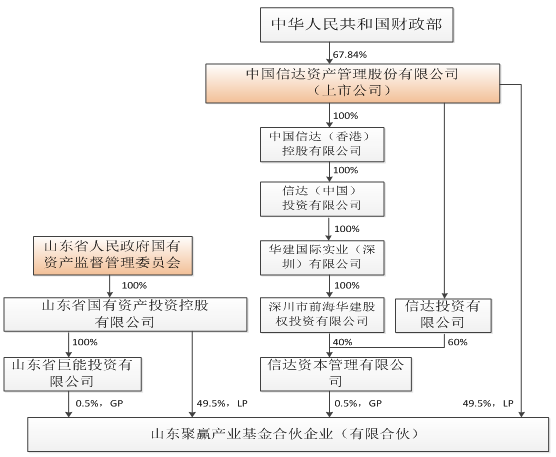 （3）信诚达融私募投资1号基金信诚达融私募投资1号基金的股权和控制关系结构图如下：（4）重庆宝润私募投资1号基金重庆宝润私募投资1号基金的股权和控制关系结构图如下：4、委托人或合伙人之间是否存在分级收益等结构化安排，如无，请补充承诺；【申请人说明】认购对象的委托人或合伙人之间不存在分级收益等结构化安排。具体承诺如下：1、聚赢产业基金聚赢产业基金出具了书面承诺：本合伙企业各合伙人之间不存在分级收益等结构化安排，未包含任何杠杆融资结构化设计产品；本合伙企业资产、资信状况良好，认购新华制药本次非公开发行股份的资金为本合伙企业全体合伙人自有资金或以合法方式自筹的资金，为本合伙企业合伙人的直接出资，不存在向第三方募集的情况，未接受新华制药、中泰证券股份有限公司提供的任何财务资助或补偿，认购资金未直接或间接来源于新华制药和中泰证券股份有限公司的董事、监事、高级管理人员及其关联方。聚赢产业基金管理人山东巨能投资有限公司出具了书面承诺：该基金投资者之间不存在分级收益等结构化安排，该基金未包含任何杠杆融资结构化设计产品；该基金资产、资信状况良好，认购新华制药本次非公开发行股份的资金为该基金出资人自有资金或以合法方式自筹的资金，为该基金的直接出资，不存在向第三方募集的情况，未接受新华制药、中泰证券股份有限公司提供的任何财务资助或补偿，认购资金未直接或间接来源于新华制药和中泰证券股份有限公司的董事、监事、高级管理人员及其关联方。2、信诚达融私募投资1号基金信诚达融私募投资1号基金的认购人刘腾出具了书面承诺：本人与该基金其他出资人之间不存在分级收益等结构化安排，该基金未包含任何杠杆融资结构化设计产品；本人资产、资信状况良好，向该基金出资的资金为本人自有资金或以合法方式自筹的资金，为本人的直接出资，不存在向第三方募集的情况，未接受新华制药、中泰证券股份有限公司提供的任何财务资助，未直接或间接来源于新华制药和中泰证券股份有限公司的董事、监事、高级管理人员及其关联方。管理人信诚达融出具了书面承诺：该基金投资者之间不存在分级收益等结构化安排，该基金未包含任何杠杆融资结构化设计产品；该基金资产、资信状况良好，认购新华制药本次非公开发行股份的资金为该基金出资人自有资金或以合法方式自筹的资金，为该基金的直接出资，不存在向第三方募集的情况，未接受新华制药、中泰证券股份有限公司提供的任何财务资助或补偿，认购资金未直接或间接来源于新华制药和中泰证券股份有限公司的董事、监事、高级管理人员及其关联方。3、重庆宝润私募投资1号基金重庆宝润私募投资1号基金的认购人百荣控股集团有限公司出具了书面承诺：本公司与该基金其他出资人之间不存在分级收益等结构化安排，该基金未包含任何杠杆融资结构化设计产品；本公司资产、资信状况良好，向该基金出资的资金为本公司自有资金或以合法方式自筹的资金，为本公司的直接出资，不存在向第三方募集的情况，未接受新华制药、中泰证券股份有限公司提供的任何财务资助，未直接或间接来源于新华制药和中泰证券股份有限公司的董事、监事、高级管理人员及其关联方。管理人重庆宝润出具了书面承诺：该基金投资者之间不存在分级收益等结构化安排，该基金未包含任何杠杆融资结构化设计产品；该基金资产、资信状况良好，认购新华制药本次非公开发行股份的资金为该基金出资人自有资金或以合法方式自筹的资金，为该基金的直接出资，不存在向第三方募集的情况，未接受新华制药、中泰证券股份有限公司提供的任何财务资助或补偿，认购资金未直接或间接来源于新华制药和中泰证券股份有限公司的董事、监事、高级管理人员及其关联方。5、申请人、控股股东、实际控制人及其关联方是否公开承诺，不会违反《证券发行与承销管理办法》第十六条等有关法规的规定，直接或间接对投资公司、资管产品及其委托人或合伙企业及其合伙人，提供财务资助或者补偿。【申请人说明】公司、控股股东新华集团、实际控制人华鲁控股分别出具《承诺函》：本公司及本公司关联方严格遵守《证券发行与承销管理办法》等法律、法规和规范性文件的规定，不会直接或间接对本次非公开发行的发行对象及各发行对象的合伙人、委托人、出资人或认购人提供任何财务资助或补偿；若本公司违反本承诺，自愿承担相关的法律责任，赔偿相关方遭受的损失，并接受有关监管部门的处罚。公司全体董监高出具《承诺函》：本人以及本人直接或间接控制的，或本人担任董事、高级管理人员的法人或者其他组织，严格遵守《证券发行与承销管理办法》等法律、法规和规范性文件的规定，不会直接或间接对新华制药本次非公开发行的发行对象及各发行对象的合伙人、委托人、出资人或认购人提供任何财务资助或补偿；若本公司违反本承诺，自愿承担相关的法律责任，赔偿相关方遭受的损失，并接受有关监管部门的处罚。公司已在中国证监会指定信息披露网站披露了上述《承诺函》。6、请申请人补充说明，资管合同或合伙协议、附条件生效的股份认购合同是否明确约定：（1）委托人或合伙人的具体身份、人数、资产状况、认购资金来源、与申请人的关联关系等情况；（2）在非公开发行获得我会核准后、发行方案于我会备案前，资管产品或有限合伙资金募集到位；（3）资管产品或有限合伙无法有效募集成立时的保证措施或者违约责任；（4）在锁定期内，委托人或合伙人不得转让其持有的产品份额或退出合伙。【申请人说明】1、聚赢产业基金（1）合伙协议的有关约定聚赢产业基金的《合伙协议》约定，基金的合伙人为山东省国有资产投资控股有限公司、中国信达资产管理股份有限公司、山东省巨能投资有限公司及信达资本管理有限公司等四家公司。（2）股份认购合同的有关约定2016年9月14日，申请人与聚赢产业基金签署了《附条件生效的非公开发行股份认购合同之补充合同》，补充合同约定：信达资本管理有限公司、中国信达资产管理股份有限公司及山东省国有资产投资控股有限公司为有限合伙人，山东省巨能投资有限公司为普通合伙人；四名合伙人资产情况良好；认购资金来源均为自有资金；四名合伙人均与申请人不存在关联关系；聚赢产业基金认购本次非公开发行的股份在过户至聚赢产业基金名下起三十六个月内，各合伙人不得转让、出售或以其他任何形式处置其在乙方中的财产份额或退出合伙；聚赢产业基金不得配合、允许或同意其合伙人转让、出售或以其他任何形式处置其合伙人在聚赢产业基金中的财产份额或退出合伙；聚赢产业基金是依法设立并有效存续的有限合伙企业，聚赢产业基金各合伙人应根据聚赢产业基金合伙协议的约定履行其各自对聚赢产业基金的出资义务，聚赢产业基金确保认购公司本次非公开发行股份的资金在本次非公开发行获得中国证监会核准后、发行方案于中国证监会备案前全部募集到位，如因聚赢产业基金各合伙人未履行其各自对聚赢产业基金的出资义务，导致聚赢产业基金未能根据股份认购合同的约定足额支付股份认购资金，聚赢产业基金应承担相应的违约责任。（3）出资人的承诺山东省国有资产投资控股有限公司、中国信达资产管理股份有限公司、山东省巨能投资有限公司及信达资本管理有限公司等四家公司均已经出具承诺，将按照山东聚赢产业基金合伙企业（有限合伙）合伙协议约定的出资期限足额缴纳出资；若违反承诺，将承担相应的法律责任，赔偿新华制药因此遭受的任何损失，并接受监管部门的处罚。2、信诚达融私募投资1号基金（1）基金合同的有关约定信诚达融私募投资1号基金的基金合同约定：基金投资者声明自身资产状况良好，非新华制药关联方，在新华制药定向增发股票锁定期内，不转让或赎回持有的基金份额；在取得中国证监会核准新华制药定向增发的发行批文之后、保荐机构（主承销商）向中国证监会上报发行方案前，向本基金足额缴纳认购基金份额的资金。（2）股份认购合同的有关约定2016年9月14日，申请人与信诚达融、信诚达融私募投资1号基金签署了《附条件生效的非公开发行股份认购合同之补充合同》，补充合同约定：信诚达融股东为胡宏国、刘芳珺；资产情况良好；认购资金来源均为自有资金；两名股东与申请人不存在关联关系；信诚达融私募投资1号基金认购申请人本次非公开发行的股份，该基金的出资人为刘腾；该出资人资产情况良好；该出资人认购资金来源为自有资金及合法自筹资金；该出资人与申请人不存在关联关系；信诚达融私募投资1号基金认购本次非公开发行的股份在申请人公告该等股票过户至该基金名下起三十六个月内，该基金各出资人不得转让、出售或以其他任何形式处置其在该基金中的财产份额或退出该基金；信诚达融私募投资1号基金不得配合、允许或同意其出资人转让、出售或以其他任何形式处置其出资人在该基金中的财产份额或退出该基金；信诚达融私募投资1号基金的出资人应根据信诚达融私募投资1号基金的基金合同的约定履行其对信诚达融私募投资1号基金的出资义务，并确保信诚达融私募投资1号基金认购公司本次非公开发行股份的资金在本次非公开发行获得中国证监会核准后、发行方案于中国证监会备案前全部募集到位，如因信诚达融私募投资1号基金的出资人未履行其对信诚达融私募投资1号基金的出资义务，导致信诚达融私募投资1号基金未能根据股份认购合同的约定足额支付股份认购资金，信诚达融及信诚达融私募投资1号基金应承担相应的违约责任。（3）出资人的承诺刘腾先生已经出具承诺，将按照基金合同约定的出资期限足额缴纳出资；若违反承诺，将承担相应的法律责任，赔偿新华制药因此遭受的任何损失，并接受监管部门的处罚。3、重庆宝润私募投资1号基金（1）基金合同的有关约定重庆宝润私募投资1号基金的基金合同约定：基金投资者声明自身资产状况良好，非新华制药关联方，在新华制药定向增发股票锁定期内，不转让或赎回持有的基金份额；在取得中国证监会核准新华制药定向增发的发行批文之后、保荐机构（主承销商）向中国证监会上报发行方案前，向本基金足额缴纳认购基金份额的资金。（2）股份认购合同的有关约定2016年9月14日，申请人与重庆宝润、重庆宝润私募投资1号基金签署了《附条件生效的非公开发行股份认购合同之补充合同》，补充合同约定：重庆宝润的股东为廖厚友、王金兰、李远及靳民等四名自然人；四名股东资产情况良好；认购资金来源均为自有资金；四名股东与申请人不存在关联关系；重庆宝润私募投资1号基金认购申请人本次非公开发行的股份，该基金的出资人为百荣投资控股集团有限公司；该出资人资产情况良好；该出资人认购资金来源为自有资金；该出资人与申请人不存在关联关系；重庆宝润私募投资1号基金认购本次非公开发行的股份在申请人公告该等股票过户至该基金名下起三十六个月内，该基金各出资人不得转让、出售或以其他任何形式处置其在该基金中的财产份额或退出该基金；重庆宝润私募投资1号基金不得配合、允许或同意其出资人转让、出售或以其他任何形式处置其出资人在该基金中的财产份额或退出该基金；重庆宝润私募投资1号基金的出资人应根据重庆宝润私募投资1号基金的基金合同的约定履行其出资义务，并确保重庆宝润私募投资1号基金认购公司本次非公开发行股份的资金在本次非公开发行获得中国证监会核准后、发行方案于中国证监会备案前全部募集到位，如因重庆宝润私募投资1号基金的出资人未履行其对重庆宝润私募投资1号基金的出资义务，导致重庆宝润私募投资1号基金未能根据股份认购合同的约定足额支付股份认购资金，重庆宝润及重庆宝润私募投资1号基金应承担相应的违约责任。（3）出资人的承诺百荣投资控股集团有限公司已经出具承诺，将按照基金合同约定的出资期限足额缴纳出资；若违反承诺，将承担相应的法律责任，赔偿新华制药因此遭受的任何损失，并接受监管部门的处罚。7、针对委托人或合伙人与申请人存在关联关系的，除前述条款外，另请申请人补充说明：资管合同或合伙协议，是否明确约定委托人或合伙人遵守短线交易、内幕交易和高管持股变动管理规则等相关规定的义务；依照《上市公司收购管理办法》第八十三条等有关法规和公司章程的规定，在关联方履行重大权益变动信息披露、要约收购等法定义务时，将委托人或合伙人与产品或合伙企业认定为一致行动人，将委托人或合伙人直接持有的公司股票数量与产品或合伙企业持有的公司股票数量合并计算。资管合同或合伙协议是否明确约定，管理人或普通合伙人应当提醒、督促与公司存在关联关系的委托人或有限合伙人，履行上述义务并明确具体措施及相应责任。【申请人说明】聚赢产业基金的合伙人、信诚达融私募投资1号基金以及重庆宝润私募投资1号基金的认购人与公司均不存在关联关系。8、针对委托人或合伙人与申请人存在关联关系的，请申请人补充说明：a.公司本次非公开发行预案、产品合伙或合伙协议、附条件生效的股份认购合同，是否依照有关法规和公司章程的规定，履行关联交易审批程序和信息披露义务，以有效保障公司中小股东的知情权和决策权；b.国有控股上市公司董监高或其他员工作为委托人或合伙人参与资管产品或有效合伙，认购公司非公开发行股票的，是否需要取得主管部门的批准，是否符合相关法规对国有控股企业高管或员工持有公司股份的规定。【申请人说明】聚赢产业基金的合伙人、信诚达融私募投资1号基金以及重庆宝润私募投资1号基金的认购人与公司均不存在关联关系。9、请申请人公开披露前述合伙协议及相关承诺；请保荐机构和申请人律师就上述事项补充核查，并就相关情况是否合法合规，是否有效维护公司及其中小股东权益发表明确意见。【申请人说明】2016年9月29日，公司公开披露了聚赢产业基金的合伙协议及其承诺函。2016年9月29日，公司公开披露了信诚达融私募投资1号基金的基金合同及重庆宝润私募投资1号基金的基金合同。2016年9月19日，公司公开披露了《附条件生效的非公开发行股份认购合同之补充合同》。【保荐机构、申请人律师核查情况】保荐机构、申请人律师查阅了聚赢产业基金的合伙协议、信诚达融私募投资1号基金以及重庆宝润私募投资1号基金的基金合同、与各发行对象签署的《附条件生效的非公开发行股份认购合同之补充合同》、承诺函等文件。各认购对象参与本次发行涉及的相关事项符合相关法律、法规、规范性文件的规定，相关各方已按照中国证监会等监管机构的要求签署相关合同、协议并出具了公开承诺。《股份认购之补充合同》系合同相关方真实意思表示，在该等合同约定的全部先决条件达成后，将构成对合同相关方合法、有效并可强制执行的合同义务；各发行对象及其各自的出资人、合伙人分别出具的承诺函系相关方真实意思表示，其内容不违反法律、行政法规的规定，合法有效。本次非公开发行股票相关事宜已经申请人董事会及股东大会审议通过，根据申请人董事会、股东大会决议等文件，申请人审议本次非公开发行股票相关事宜的董事会、股东大会召集、召开及表决程序符合法律、法规、规范性文件、《公司章程》的规定，决议内容合法有效。申请人独立董事对本次发行涉及关联交易的议案进行了事前认可，并发表独立意见认为，申请人本次非公开发行及涉及的关联交易事项均符合《中华人民共和国公司法》、《中华人民共和国证券法》、《上市公司证券发行管理办法》、《上市公司非公开发行股票实施细则》等有关法律法规、规章及其他规范性文件以及《公司章程》的规定，符合公司与全体股东的利益，不存在损害公司及其他非关联股东特别是中小股东利益的情形。【保荐机构、申请人律师核查意见】经核查，保荐机构认为：申请人本次非公开发行股票的有关方案及各认购对象认购本次非公开发行股票的相关情况均合法、合规，申请人已采取有效措施，能够有效维护公司及其中小股东权益发表明确意见。经核查，申请人律师认为，《股份认购之补充合同》系合同相关方真实意思表示，在该等合同约定的全部先决条件达成后，将构成对合同相关方合法、有效并可强制执行的合同义务；各发行对象及其各自的出资人、合伙人分别出具的承诺函系相关方真实意思表示，其内容不违反法律、行政法规的规定，合法有效；公司与各发行对象签署《股份认购补充合同》已履行公司内部批准程序，其内容有效维护了公司及其中小股东合法权益。问题五：请保荐机构和申请人律师就已签订的附条件生效的股份认购协议是否明确了违约承担方式、违约责任条款是否切实保护上市公司利益和上市公司股东利益发表核查意见。回复：【保荐机构、申请人律师核查情况】保荐机构、申请人律师查阅了申请人与各认购对象签署的附条件生效的股份认购合同。申请人已与本次发行的发行对象签署的附条件生效的股份认购合同已约定违约责任条款，具体如下：申请人与员工持股计划签订的附条件生效的股份认购合同已约定：“任何一方违反本合同项下约定，未能全面履行本合同，或在本合同所做的陈述和保证有任何虚假、不真实或对事实有隐瞒或重大遗漏即构成违约，违约方应负责赔偿对方因此而受到的损失，双方另有约定的除外。守约方有权要求违约方继续履行义务，并及时采取补救措施以保证本合同的继续履行，同时违约方应当赔偿守约方前述所发生的损失。”参与认购员工持股计划的员工与申请人签订的《山东新华制药股份有限公司第一期员工持股计划认购协议》均已约定：“1、如乙方（指员工，本段下同）违反本协议的规定未足额认购本次员工持股计划份额并缴纳出资的，乙方依据本协议第四条第1款支付的保证金即作为乙方向甲方（指申请人，下同）支付的违约金，甲方不再向乙方返还该等保证金，同时乙方不再具有认购资格。2、除甲方股东大会审议决议不执行本次员工持股计划及中国证监会未批准甲方非公开发行股票外，甲方在本协议签署后如不实施本次员工持股计划的，应向乙方返还保证金，并按银行同期存款利率按实际时间加计支付利息作为违约金。”申请人与聚赢产业基金签订的附条件生效的股份认购合同已约定：“1、任何一方违反本合同项下约定，未能全面履行本合同，或在本合同所作的陈述和保证有任何虚假、不真实或对事实有隐瞒或重大遗漏即构成违约，违约方应负责赔偿对方因此而受到的损失，双方另有约定的除外。守约方有权要求违约方继续履行义务，并及时采取补救措施以保证本合同的继续履行，同时违约方应当赔偿守约方前述所发生的损失。2、乙方（指聚赢产业基金，本段下同）应按本合同第三条的规定足额支付股份认购资金，如果发生逾期，则应自逾期之日起按逾期未缴金额每日千分之一的标准向甲方支付逾期违约金。如果乙方超过十个工作日仍有未缴部分，则甲方有权选择解除本合同或选择按照乙方已缴付金额部分执行原合同。无论甲方选择解除本合同或选择按照乙方已缴付金额部分执行原合同，乙方均须向甲方支付相当于其逾期未缴金额百分之十的违约金。3、乙方违反其在本合同项下对甲方作出的承诺与保证，则甲方有权解除本合同，乙方须向甲方支付相当于其标的股份认购价款百分之十的违约金。”申请人与信诚达融、重庆宝润分别签订的附条件生效的股份认购合同均已约定：“1、任何一方违反本合同项下约定，未能全面履行本合同，或在本合同所作的陈述和保证有任何虚假、不真实或对事实有隐瞒或重大遗漏即构成违约，违约方应负责赔偿对方因此而受到的损失，双方另有约定的除外。守约方有权要求违约方继续履行义务，并及时采取补救措施以保证本合同的继续履行，同时违约方应当赔偿守约方前述所发生的损失。2、乙方（指信诚达融、重庆宝润，本段下同）应促使股权投资基金按本合同第三条的规定足额支付股份认购资金，如果发生逾期，则乙方应自逾期之日起按逾期未缴金额每日千分之一的标准向甲方支付逾期违约金。如果股权投资基金超过十个工作日仍有未缴部分，则甲方有权选择解除本合同或选择按照股权投资基金已缴付金额部分执行原合同。无论甲方选择解除本合同或选择按照股权投资基金已缴付金额部分执行原合同，乙方均须向甲方支付相当于其逾期未缴金额百分之十的违约金。3、乙方违反其在本合同项下对甲方作出的承诺与保证，则甲方有权解除本合同，乙方须向甲方支付相当于其标的股份认购价款百分之十的违约金。”【保荐机构、申请人律师核查意见】经核查，保荐机构认为：申请人与各发行对象已签订的附条件生效的股份认购合同均已明确约定违约承担方式，且该等股份认购合同已获得申请人2015年第二次临时股东大会、2015年第一次A股类别股东会议及2015年第一次H股类别股东会议审议批准，履行了必要的批准程序，股份认购合同的违约责任条款可切实保护申请人利益和全体股东利益。经核查，申请人律师认为：公司与各发行对象签署的《股份认购合同》及《股份认购补充合同》已明确约定违约承担方式，且该等《股份认购合同》及《股份认购补充合同》已履行了必要的公司批准程序，《股份认购合同》及《股份认购补充合同》关于违约承担方式的约定有助于切实保护公司和公司股东的利益。问题六：根据申请材料，申请人本次拟募集资金总额不超过62,712.00万元，扣除发行费用后，将全部用于偿还银行贷款和补充流动资金，其中55,000.00万元用于偿还银行贷款，其余全部用于补充流动资金。请申请人提供本次偿还银行贷款的明细（借款主体、金额、借款期间及用途等），如存在提前还款的，请说明是否已取得银行提前还款的同意函；并对比本次发行完成后的资产负债率水平与同行业可比上市公司平均水平，说明偿还银行贷款金额是否与实际需求相符。请申请人说明，自本次非公开发行相关董事会决议日前六个月起至今，除本次募集资金投资项目以外，公司实施或拟实施的重大投资或资产购买的交易内容、交易金额、资金来源、交易完成情况或计划完成时间。 同时，请申请人说明有无未来三个月进行重大投资或资产购买的计划。请申请人结合上述情况说明公司是否存在变相通过本次募集资金补充流动资金或偿还银行贷款以实施重大投资或资产购买的情形。上述重大投资或资产购买的范围，参照证监会《上市公司信息披露管理办法》、证券交易所《股票上市规则》的有关规定。请保荐机构对上述事项进行核查。并就申请人是否存在变相通过本次募集资金补充流动资金或偿还银行贷款等有息负债以实施重大投资或资产购买的情形发表意见。请保荐机构结合上述事项核查过程及结论，说明本次补流及偿贷金额是否与现有资产、业务规模相匹配，募集资金用途披露是否充分合规，本次发行是否满足《上市公司证券管理办法》第十条有关规定。回复：1、请申请人提供本次偿还银行贷款的明细（借款主体、金额、借款期间及用途等），如存在提前还款的，请说明是否已取得银行提前还款的同意函；并对比本次发行完成后的资产负债率水平与同行业可比上市公司平均水平，说明偿还银行贷款金额是否与实际需求相符。【申请人说明】（一）本次偿还银行贷款明细截至2015年6月30日，公司短期借款和长期借款情况如下所示：单位：万元公司于2015年7月24日申请停牌，筹划本次非公开发行，募集资金主要用于偿还银行贷款和补充流动资金。其中，5.5亿元用于偿还银行贷款，不超过公司2015年6月底银行贷款余额，与公司实际需求相符。截至2016年6月30日，公司短期借款和长期借款情况如下所示：单位：万元其中，本次募集资金用于偿还银行贷款的明细如下所示：本次募集资金到账后，公司将用55,000.00万元偿还上述银行贷款。上述借款中部分贷款需要提前偿还，公司已经取得银行提前偿还的同意函。考虑到本次非公开发行股票时间的不确定性，若募集资金到位时间与上述贷款偿还期限无法匹配，则公司将在募集资金偿还银行贷款计划额度内重新选择。（二）对比本次发行完成后的资产负债率水平与同行业可比上市公司平均水平，说明偿还银行贷款金额是否与实际需求相符公司所处行业属于医药制造业，根据Wind统计数据，按照“申银万国行业分类-SW医药生物-SW化学制药-SW化学原料药”，截至2016年6月30日，国内30家化学原料药生产企业，平均资产负债率为37.66%，流动比率2.61，速动比率2.01，而同期末新华制药资产负债率为54.48%，流动比率0.83，速动比率0.59，与同行业上市公司同期数据比较，公司的资产负债率较高，资产流动性较低，短期偿债压力较大，存在较高的财务风险。本次募集资金到位后，按照募集资金中55,000.00万元用于偿还银行贷款测算，2016年6月30日资产负债率将降低至41.31%左右，仍高于行业平均资产负债率37.59%，具体测算过程如下表所示：单位：万元注：上述测算考虑本次发行费用的影响近年来，受公司整体搬迁投资增大等诸多因素影响，公司不断提高债务融资比例，其2013年末、2014年末和2015年末资产负债率分别为53.32%、54.96%和55.83%，有逐步上升的趋势，公司进一步提高财务杠杆带来的财务风险也较大。综合考虑企业资本结构、财务风险、利息支出等因素，公司通过本次股权融资可以优化资本结构、降低财务杠杆和财务风险、节省利息支出。截至2016年6月30日，公司短期借款和一年内到期的非流动负债金额为109,331.67万元，本次非公开发行募集资金拟用于偿还银行贷款的额度为55,000万元，该安排符合公司实际情况。2、请申请人说明，自本次非公开发行相关董事会决议日前六个月起至今，除本次募集资金投资项目以外，公司实施或拟实施的重大投资或资产购买的交易内容、交易金额、资金来源、交易完成情况或计划完成时间。同时，请申请人说明有无未来三个月进行重大投资或资产购买的计划。请申请人结合上述情况说明公司是否存在变相通过本次募集资金补充流动资金或偿还银行贷款以实施重大投资或资产购买的情形。上述重大投资或资产购买的范围，参照证监会《上市公司信息披露管理办法》、证券交易所《股票上市规则》的有关规定。请保荐机构对上述事项进行核查。并就申请人是否存在变相通过本次募集资金补充流动资金或偿还银行贷款等有息负债以实施重大投资或资产购买的情形发表意见。【申请人说明】自本次非公开发行董事会决议日前六个月至本反馈意见回复出具之日，除本次募集资金投资项目以外，公司实施或拟实施投资情况或资产购买不构成证监会《上市公司信息披露管理办法》、证券交易所《股票上市规则》的等有关规定的重大投资或者资产购买范围。自本反馈意见回复出具之日起未来三个月，公司尚无重大投资或资产购买的确定性计划。本次非公开发行股票募集资金扣除发行费用后全部用于偿还银行贷款和补充流动资金，募集资金用途已经过严格的论证和可行性分析，本次偿还银行贷款和补充流动资金有助于公司降低财务费用，改善公司财务状况，提升公司盈利能力，增强自身资本实力，提升抗风险能力和持续发展能力，为自身主营业务正常发展的需要。募集资金用途已经公司董事会及股东大会审议通过，未来将不存在变相通过本次募集资金补充流动资金以实施重大投资或资产购买的情形。本次募集资金到位后，公司将严格管理，确保募集资金合理、规范使用。公司已根据《公司法》、《证券法》、《上市公司证券发行管理办法》、《上市公司监管指引第2号——上市公司募集资金管理和使用的监管要求》、《深圳证券交易所股票上市规则》等有关规定，公司的《募集资金管理办法》，对募集资金的存放、使用和监管等进行了明确的规定，以提高募集资金使用效率，保护投资者利益。本次发行募集资金到账后，公司将严格遵守募集资金管理制度的规定，开设募集资金专项账户，保证募集资金按本次募投项目用途使用。综上，本次非公开发行董事会决议日前六个月至本反馈意见回复出具之日以及本反馈意见回复出具之日起未来三个月，公司尚无重大投资或资产购买的确定性计划。如未来进行重大投资或资产购买事项，公司将依据相关法律法规的规定做好信息披露工作，不存在变相通过本次募集资金补充流动资金以实施重大投资或资产购买的情形。【保荐机构核查情况】保荐机构查阅了公司公告的定期公告与临时性公告等信息披露文件、询问公司相关负责人，收集了对外投资相关文件。【保荐机构核查意见】经核查，保荐机构认为：自本次非公开发行相关董事会决议日前六个月起至本反馈意见出具日，不存在已实施的重大投资或资产购买。自本反馈意见回复出具之日起未来三个月，申请人尚无重大投资或资产购买的确定性计划。本次募集资金到位后，申请人将严格按照相关法律法规和申请人募集资金管理办法等的规定使用募集资金，并履行相关信息披露工作，不存在变相通过本次募集资金补充流动资金以实施重大投资或资产购买的情形。3、请保荐机构结合上述事项核查过程及结论，说明本次补流及偿贷金额是否与现有资产、业务规模相匹配，募集资金用途披露是否充分合规，本次发行是否满足《上市公司证券管理办法》第十条有关规定。（一）本次补流及偿贷金额与现有资产、业务规模相匹配1、本次偿贷金额与现有资产、业务规模相匹配【保荐机构核查情况】保荐机构访谈了申请人高管人员、财务人员，了解公司经营状况及未来发展战略，查阅了公司报告期内定期报告、审计报告、借款合同、银行授信合同、募集资金管理办法相关制度、审议本次非公开发行的董事会决议、股东大会决议、独立董事意见、募集资金使用可行性研究报告及法律意见书等书面材料，并对同行业上市公司资产负债状况进行了对比和分析。通过核查，了解申请人本次募集资金用途、募集资金管理制度、拟偿还银行贷款明细等相关情况，分析偿还银行贷款的必要性和可行性。【保荐机构核查意见】经核查，保荐机构认为：截至2016年6月30日，申请人资产总额为438,704.64万元，负债总额为238,985.67万元，资产负债率达到54.48%；申请人短期借款和一年内到期的非流动负债金额合计109,331.67万元，本次用于偿还银行贷款的额度为55,000万元，分别占2016年6月底短期借款以及一年内到期的非流动负债合计、负债总额的50.31%、23.01%，偿还银行贷款规模符合公司实际需求，与公司现有资产、业务规模相匹配。2、本次补流金额与现有资产、业务规模相匹配【保荐机构核查情况】近年来，申请人主营业务持续稳定增长，2014年营业收入增长率为5.85%。随着申请人加大对主营业务的投资力度，申请人自有资金已经很难满足业务规模增长的需求，营运资金缺口日益明显。通过本次非公开发行股票募集资金，申请人将增强自身资本实力，解决主业发展的资金需求，实现主营业务的结构优化和升级，进一步推进公司未来发展战略的实施。根据测算，申请人2018年补充流动资金的需求为1.01亿元。本次募集资金用于补充流动资金规模不超过本次测算的补充流动资金需求规模，具体测算情况如下：单位：万元注：测算假设和测算过程基于：（1）假设2016年-2018年公司营业收入增长率为5.85%。（2）2016年-2018年公司应收票据、应收账款、预付款项、存货、应付票据、应付款项、预收款项占营业收入比例保持2015年比例不变。申请人2018年补充流动资金需求规模1.01亿元。本次募集资金总额不超过62,712万元，其中55,000万元用于偿还银行贷款，其余全部用于补充流动资金。考虑扣除保荐承销费用等发行费用，申请人实际用于补充流动资金规模不超过其未来三年新增流动资金需求规模，具有合理性。【保荐机构核查意见】经核查，保荐机构认为，申请人根据报告期营业收入增长情况，经营性应收、应付及存货科目对流动资金的占用情况，对未来三年流动资金需求量进行审慎测算，综合考虑主营业务资金需求，募集资金补充流动资金具备经济性，符合公司长期发展的实际需要。申请人根据未来营业收入增长的预测，结合申请人以前年度营运资金占用情况，补充流动资金的测算依据合理，本次募集资金补充流动资金金额不超过公司经测算的流动资金需求缺口，本次补充流动资金金额与现有资产、业务规模相匹配。（二）募集资金用途披露充分合规【保荐机构核查情况】保荐机构查阅了公司相关信息披露文件，经核查，公司于2015年10月8日召开了第八届董事会第五次会议、2015年12月29日召开2015年第二次临时股东大会、2015年第一次A股类别股东会议及2015年第一次H股类别股东会议，审议通过了本次非公开发行相关议案，并于2015年10月9日在证监会指定网站披露了《公司非公开发行A股股票预案》、《公司非公开发行A股股票募集资金使用可行性分析报告》、《独立董事关于第八届董事会第五次会议相关事项的独立意见》等公告；2016年3月24日，公司召开第八届董事会2016年第二次临时会议审议通过了本次非公开发行预案修订等议案，并于2016年3月25日在证监会指定网站披露了《公司非公开发行A股股票预案（修订稿）》、《公司非公开发行A股股票募集资金使用可行性报告（修订稿）》等公告；2016年9月14日，公司召开第八届董事会2016年第四次临时会议审议通过了本次非公开发行预案修订等议案，并于2016年9月19日在证监会指定网站披露了《公司非公开发行A股股票预案（二次修订稿）》、《公司非公开发行A股股票募集资金使用可行性报告（二次修订稿）》等公告。【保荐机构核查意见】经核查，保荐机构认为公司本次募集资金用途信息披露充分合规。（三）本次发行满足《上市公司证券管理办法》第十条有关规定【保荐机构核查情况】保荐机构核查了《公司非公开发行A股股票预案》及修订稿、《公司非公开发行A股股票募集资金使用可行性分析报告》及修订稿、公司募集资金管理办法等相关事项，对本次非公开发行募集资金运用是否符合《上市公司证券发行管理办法》第十条的有关规定进行了逐项核查，具体情况如下：1、经保荐机构核查，本次非公开发行募集资金总额不超过62,712.00万元，在扣除发行费用后，拟全部用于偿还银行贷款和补充流动资金。公司拟用募集资金补充流动资金的规模，考虑了公司的资产负债情况、生产厂区搬迁、业务发展趋势以及行业资产负债率水平等因素，具备合理性和可行性，公司通过股权融资补充流动资金符合公司实际经营情况需要，符合《上市公司证券发行管理办法》第十条第一款规定。2、本次募集资金不涉及建设项目，故不适用于《上市公司证券发行管理办法》第十条第二款的规定。3、本次募集资金投资项目不包含交易性金融资产和可供出售的金融资产、借予他人、委托理财等财务性投资，符合《上市公司证券发行管理办法》第十条第三款的规定。4、本次募集资金投资项目实施后，不会与控股股东或实际控制人产生同业竞争或影响公司生产经营的独立性，符合《上市公司证券发行管理办法》第十条第四款的规定。5、公司已建立募集资金专项存储制度，本次发行募集资金将按规定存放于公司董事会决定的专项账户，符合《上市公司证券发行管理办法》第十条第五款的规定。【保荐机构核查意见】经核查，保荐机构认为本次发行满足《上市公司证券发行管理办法》第十条的有关规定，不存在可能损害上市公司及其中小股东的利益的情形。第二部分 一般问题问题一：请申请人公开披露最近五年被证券监管部门和交易所采取处罚或监管措施的情况，以及相应整改措施；同时请保荐机构就相应事项及整改措施进行核查，并就整改效果发表核查意见。回复：【申请人说明】近五年，公司及相关高级管理人员严格遵守相关法律法规及上市规则的相关规定，未受到中国证券监督管理委员会及其下属机构和交易所对公司的采取处罚或监管措施。2016年3月24日，公司在证监会指定网站上公开披露了关于最近五年被证券监管部门和交易所处罚或采取监管措施情况的公告。【保荐机构核查情况】保荐机构在中国证监会网站和深圳证券交易所网站“行政处罚”、“监管信息公开”栏目就公司被处罚或采取监管措施的相关情况进行了检索、查询，未检索到公司受到证券监管部门和交易所处罚的记录。保荐机构查阅了申请人最近五年的临时和定期公告文件，向申请人相关人员询问了最近五年内公司受到行政处罚或被采取监管措施的情况；核查了申请人是否收到证券监管部门和交易所的处罚、关注函及问询函等。【保荐机构核查意见】经核查，保荐机构认为：截至本反馈回复出具之日，申请人严格遵守相关法律法规和上市规则，最近五年内不存在被证券监管部门和交易所采取处罚或监管措施的情形。（此页无正文，为《山东新华制药股份有限公司关于对山东新华制药股份有限公司非公开发行股票申请文件反馈意见的回复》之盖章页）2016年9月28日山东新华制药股份有限公司本公告乃根據香港聯合交易所有限公司證券上市規則第13.10B條作出。執行董事非執行董事獨立非執行董事張代銘先生（董事長）任福龍先生杜冠華先生杜德平先生徐  列先生李文明先生趙  斌先生陳仲戟先生序号姓名任职情况认购员工持股计划份额（份）张代铭董事长1,500,000任福龙董事500,000杜德平董事、总经理1,300,000李天忠监事会主席800,000徐列董事700,000王小龙副总经理700,000窦学杰副总经理300,000杜德清副总经理700,000贺同庆副总经理1,000,000侯宁财务负责人1,000,000扈艳华监事          300,000曹长求董事会秘书           20,000张丽宝公司中层200,000 焦素秀一般员工100,000 于清刚公司中层150,000 赵科一般员工10,000 许倩一般员工30,000 于美芹一般员工30,000 王芳一般员工30,000 梁菁一般员工30,000 王春风一般员工30,000 靳华一般员工30,000 王猛一般员工30,000 汪菲一般员工20,000 毕爱民一般员工20,000 司翠芳一般员工10,000 孙杰一般员工30,000 田治平一般员工30,000 陈慧一般员工20,000 许方燕一般员工25,000 曹光美一般员工20,000 姚金峰一般员工15,000 曹刚一般员工20,000 肖芳权一般员工10,000 于海峰公司中层400,000 高英公司中层100,000 刘翠娟一般员工30,000 万庆红一般员工30,000 李彦君一般员工30,000 杨国强一般员工30,000 王毅一般员工30,000 关育红一般员工30,000 罗凯一般员工30,000 李洪伟一般员工30,000 于磊一般员工30,000 赵传振一般员工30,000 高琳一般员工30,000 栾立军一般员工10,000 吕艳荣一般员工10,000 桑田一般员工10,000 闫敬利一般员工30,000 巩秀峰一般员工30,000 任远新一般员工20,000 姚晓东一般员工30,000 马瑞尊一般员工30,000 张鹏宇一般员工30,000 刘勇一般员工30,000 王军一般员工30,000 李明宇公司中层200,000 张慧萍公司中层200,000 周辉一般员工70,000 孙爱永一般员工20,000 王乐义一般员工10,000 孙波一般员工30,000 崔崇文一般员工30,000 姚建永公司中层50,000 张兆学一般员工30,000 张涛一般员工30,000 万楠楠一般员工10,000 董洪文公司中层30,000 孙启祥公司中层200,000 张吉忠一般员工2,000 傅琳公司中层100,000 郝涛公司中层100,000 翟强公司中层30,000 焦方林公司中层200,000 张帅一般员工30,000 杨光一般员工30,000 焦玉举一般员工30,000 张欣一般员工30,000 张红霞一般员工30,000 张军亭一般员工10,000 贾洪刚一般员工10,000 李勇一般员工30,000 牟秀英一般员工30,000 唐刚一般员工30,000 宋燕一般员工10,000 冯新一般员工20,000 吕宜浩一般员工30,000 康武一般员工30,000 董军一般员工30,000 李增绪一般员工30,000 王志国一般员工10,000 温晴一般员工30,000 郑良杰一般员工10,000 高  进一般员工10,000 魏长生公司中层300,000 谭启雷公司中层100,000 万丛丛一般员工30,000 袁星辉一般员工10,000 刘树文一般员工30,000 何晓洪公司中层20,000 张文俊公司中层10,000 韩吉茂公司中层10,000 张曰军公司中层10,000 王周刚公司中层10,000 朱培莉一般员工150,000 郭亚莉一般员工10,000 刘新强一般员工30,000 张洪霞一般员工10,000 李惠军一般员工20,000 张瀚超一般员工1,000 徐琳青一般员工30,000 朱秀贤一般员工30,000 张霞一般员工10,000 刘雅静一般员工1,000 王砾一般员工20,000 王翀公司中层400,000 张玲公司中层400,000 王瑞贞一般员工50,000 韩新利一般员工30,000 贾健波一般员工10,000 贾法强公司中层100,000 霍金慧公司中层100,000 彭涛公司中层100,000 刘伟公司中层100,000 原春阳一般员工60,000 李和舜一般员工30,000 张艳波一般员工60,000 胡小毅一般员工30,000 赵磊一般员工30,000 田晓露一般员工30,000 王玉龙一般员工30,000 徐豪杰公司中层100,000 郑忠辉公司中层200,000 郭永军公司中层100,000 王立波公司中层100,000 陈华云公司中层20,000 朱军公司中层300,000 吕春峰公司中层100,000 陈兵公司中层50,000 李传道一般员工30,000 许媛媛一般员工10,000 李  军一般员工10,000 洪  波一般员工10,000 李传平一般员工10,000 吕修廷公司中层50,000 李永明一般员工10,000 董肇荣一般员工1,000 郭立民一般员工30,000 马宇公司中层200,000 曹立东一般员工10,000 槐立海公司中层、持有人代表300,000 袁 辉一般员工10,000 徐玉玲一般员工10,000 赵 静一般员工10,000 袁东梅一般员工10,000 罗军公司中层100,000 刘永太公司中层100,000 刘根虎公司中层30,000 陈祖利公司中层300,000 李广公司中层100,000 李辉一般员工20,000 张月一般员工10,000 房信栋一般员工5,000 孙洁一般员工5,000 孟祥坤一般员工5,000 胡临博公司中层200,000 王文强公司中层200,000 韩雷公司中层50,000 那宝泉一般员工30,000 王云虎一般员工30,000 车瑞东一般员工20,000 刘志国一般员工10,000 赵昕一般员工30,000 宋忠文公司中层200,000 李英喜公司中层150,000 寇祖星公司中层100,000 孙科一般员工30,000 曲方正一般员工30,000 崔克峰一般员工200,000 王丽一般员工30,000 刘杰一般员工30,000 王正一般员工30,000 杨光祯一般员工30,000 张艳一般员工30,000 李玉强一般员工10,000 王丰雨一般员工30,000 王伟公司中层300,000 毛燕群公司中层200,000 张博公司中层30,000 殷强一般员工30,000 王文海一般员工30,000 徐学忠一般员工30,000 于秀全一般员工30,000 王洋一般员工30,000 胡中一般员工30,000 董桂胜一般员工30,000 张立梅一般员工30,000 郑艳梅一般员工30,000 宫怀正公司中层400,000 杨书全一般员工200,000 张康社公司中层200,000 吴健科公司中层50,000 丛建欣一般员工30,000 袁中峰一般员工30,000 仇海英一般员工10,000 韩  峰一般员工30,000 郑  波一般员工30,000 李  波一般员工10,000 王合伟一般员工20,000 甄海源一般员工10,000 李慎峰一般员工20,000 王  洋一般员工30,000 吴  琦一般员工30,000 翟纯强公司中层200,000 原庶平公司中层300,000 潘建昆公司中层150,000 李振岳一般员工30,000 刘红梅一般员工2,000 李霞一般员工2,000 孙波一般员工10,000 李敏奇一般员工10,000 马卫华一般员工5,000 亓兵一般员工3,000 蔡永进一般员工3,000 王新一般员工20,000 申宗江一般员工30,000 林得雨一般员工30,000 吕云鹏一般员工10,000 李文甲一般员工30,000 康翔一般员工30,000 许永超一般员工1,000 杨震一般员工10,000 丁玮一般员工1,000 王希海一般员工1,000 向德昊一般员工20,000 韩凯一般员工20,000 刘兴勇一般员工10,000 赵宝一般员工10,000 袁训刚一般员工1,000 尹力一般员工3,000 王本明一般员工5,000 孙崇山一般员工3,000 张静一般员工10,000 郑志满公司中层200,000 崔敬峰公司中层100,000 王树国公司中层100,000 张捷一般员工10,000 邴孝先一般员工20,000 韩宝吉一般员工20,000 姜帅一般员工20,000 代兴华一般员工30,000 石宏星一般员工10,000 刘传峰一般员工30,000 张永宪一般员工30,000 朱萍一般员工30,000 徐文辉公司中层400,000 吴军公司中层100,000 高有广一般员工10,000 赵坤一般员工30,000 王荐一般员工10,000 司书标一般员工10,000 陈锋一般员工10,000 王新一般员工10,000 林建军一般员工10,000 华连庆一般员工10,000 岳建文公司中层200,000 胡晓光公司中层100,000 贾春平公司中层150,000 张立艳一般员工10,000 孙东一般员工10,000 邢海龙一般员工20,000 梁红伟一般员工10,000 冯移风一般员工10,000 王凯一般员工5,000 孙跃进一般员工2,000 范建浩一般员工30,000 宋传利一般员工10,000 杨彰东一般员工10,000 翟海波一般员工10,000 王晔一般员工3,000 刘学顺一般员工10,000 梁维公司中层400,000 逯之玮公司中层100,000 张建防公司中层50,000 马永一般员工10,000 李俊才一般员工10,000 张荣利一般员工10,000 任远峰公司中层200,000 陈利公司中层200,000 翟毓磊公司中层200,000 张国德一般员工5,000 杨冠聪一般员工30,000 侯永涛一般员工5,000 李振华一般员工20,000 刘浩一般员工20,000 荣绍庆一般员工10,000 李祥卫一般员工10,000 孔祥明一般员工30,000 周朋一般员工10,000 孙显锋一般员工10,000 夏丙堃公司中层200,000 颜丽萍公司中层200,000 王龙闯公司中层20,000 刘  炜一般员工30,000 陈翠娟一般员工30,000 张  倩一般员工10,000 陈  强一般员工10,000 李  颖一般员工10,000 金  玲一般员工10,000 刘长宏公司中层200,000 卢方真公司中层50,000 宋芳良公司中层30,000 张美荣一般员工40,000 王立新一般员工5,000 刁龙翔一般员工30,000 吴韶林一般员工20,000 祝兴武一般员工10,000 程珂一般员工3,000 杜传强一般员工30,000 安红一般员工30,000 常西胜一般员工30,000 王建冰一般员工10,000 赵帅一般员工3,000 邢琳琳一般员工10,000 杜以凤一般员工10,000 李秀娟一般员工5,000 尹超一般员工1,000 王玉静一般员工1,000 赵欣一般员工10,000 丁艳华一般员工10,000 解宝玥一般员工30,000 王军锋公司中层30,000 张洁敏公司中层100,000 邢忠南公司中层200,000 常  岭一般员工30,000 刘艳华一般员工30,000 高思良一般员工30,000 王  丰一般员工30,000 孟祥晓一般员工30,000 杨  洋一般员工10,000 高  凯一般员工30,000 李  军一般员工10,000 赵常军一般员工20,000 舒  莹一般员工5,000 杨莉莉一般员工20,000 赵  玲一般员工30,000 吴  娣一般员工30,000 李清锋一般员工30,000 郭  娜一般员工10,000 毛波玉一般员工30,000 梁颖颖一般员工10,000 孙继承公司中层400,000 鹿永华公司中层200,000 张宝中公司中层300,000 陈恒杰一般员工20,000 屈兴茹一般员工20,000 冯桂萍一般员工30,000 黄科峰一般员工30,000 尹涛一般员工30,000 范东皓一般员工30,000 刘勇一般员工30,000 丁志滨一般员工30,000 李杰一般员工30,000 王风刚一般员工30,000 孙迎霞一般员工30,000 王兴森一般员工30,000 李凤青一般员工30,000 于坤一般员工10,000 郭骁一般员工30,000 刘元纲一般员工10,000 王军一般员工30,000 赵艾卫一般员工30,000 郭晓静一般员工20,000 邹方波一般员工30,000 翟中强一般员工15,000 刘梅一般员工10,000 张春梅一般员工30,000 江心敏一般员工30,000 王伟公司中层360,000 王震一般员工10,000 王世营公司中层30,000 张吉海一般员工30,000 王爱兵一般员工30,000 夏向荣一般员工30,000 王秀芹一般员工10,000 王峰一般员工10,000 刘晶洁一般员工10,000 燕鹏飞一般员工10,000 殷若斌公司中层200,000 丁镭一般员工30,000 景慎祥公司中层100,000 王绍民公司中层100,000 郭春海一般员工10,000 张响亮一般员工10,000 于  涛一般员工5,000 张  文一般员工3,000 刘红卫一般员工200,000 崔京帅公司中层100,000 张榕一般员工100,000 王文革一般员工30,000 王春霞一般员工30,000 赵文湃公司中层100,000 何明坤公司中层100,000 刘命彩公司中层30,000 刘雪松公司中层100,000 姜  玲一般员工50,000 高吉霞一般员工30,000 孙  丽一般员工30,000 魏桂芝一般员工10,000 孙兆宁一般员工30,000 史瑛公司中层150,000 李因宝公司中层20,000 盛传虎一般员工30,000 谭春艳一般员工10,000 任丽娜一般员工30,000 刘宁一般员工10,000 毕文璞公司中层200,000 冯建民公司中层70,000 袁辉富一般员工10,000 王 刚一般员工1,000 李 雷一般员工30,000 周训勇一般员工10,000 金 刚一般员工10,000 张文东一般员工10,000 王少博一般员工3,000 王志波一般员工30,000 李元本一般员工10,000 杨红军一般员工30,000 吕忠德一般员工1,000 沈平公司中层200,000 曹忠诚公司中层50,000 任  翔一般员工10,000 丁  猛一般员工20,000 焦  军一般员工10,000 胡庆光一般员工15,000 孙丹平一般员工10,000 徐明公司中层10,000 谭允标公司中层200,000 未雅楠公司中层100,000 曲荣昌一般员工50,000 范立民一般员工30,000 张士民一般员工10,000 孙光武一般员工5,000 苏守博一般员工20,000 王铁军一般员工10,000 王绪东一般员工20,000 吕道博一般员工30,000 苏刚一般员工30,000 王海滨一般员工30,000 刘龙禄一般员工30,000 刘琴一般员工20,000 耿涛一般员工20,000 王莉一般员工30,000 丁永光一般员工30,000 王伟一般员工20,000 吴孝好公司中层200,000 王波公司中层150,000 何雪涛公司中层30,000 叶涛一般员工30,000 杜波一般员工30,000 王志刚一般员工30,000 臧献一般员工30,000 王静静一般员工5,000 郑忠兵公司中层200,000 李英明公司中层50,000 丁  辉一般员工30,000 田  杰一般员工10,000 孙  健一般员工10,000 王志刚一般员工10,000 宿  东一般员工10,000 崔宗停一般员工5,000 高  壮一般员工5,000 王凯广公司中层200,000 王凤军公司中层90,000 荣庆峰公司中层10,000 王宏伟一般员工10,000 王学民一般员工10,000 曲  明一般员工30,000 杨  东一般员工30,000 付廷军公司中层400,000 王超学公司中层300,000 郑爱刚公司中层300,000 李道先公司中层150,000 杜尧栋公司中层100,000 韩祥国一般员工10,000 刘强一般员工10,000 徐德友一般员工30,000 司志强一般员工30,000 孙大为一般员工30,000 冯波一般员工10,000 乔纪文一般员工10,000 冷文茂一般员工10,000 王秋海一般员工30,000 于涛一般员工30,000 李舰一般员工10,000 王在英公司中层400,000 高明才公司中层30,000 序号认购对象认购股数（股）认购金额（元）1新华制药第一期员工持股计划3,752,41735,047,584.002聚赢产业基金21,405,738199,929,600.003信诚达融私募投资1号基金21,405,738199,929,600.004重庆宝润私募投资1号基金20,579,573192,213,216.00合计合计67,143,466627,120,000.00序号认购对象最终持有人数量备注1新华制药第一期员工持股计划1视同一人2聚赢产业基金2最终穿透至山东省人民政府国有资产管理委员会和中国信达资产管理股份有限公司两家单位3信诚达融私募投资1号基金1最终穿透至出资人，为1名自然人4重庆宝润私募投资1号基金2基金管理人为重庆宝润，最终穿透至2名自然人合计46-序号认购对象认购股数（股）认购金额（元）1新华制药第一期员工持股计划（注）3,752,41735,047,584.002聚赢产业基金21,405,738199,929,600.003信诚达融私募投资1号基金21,405,738199,929,600.004重庆宝润私募投资1号基金20,579,573192,213,216.00合计合计67,143,466627,120,000.00短期借款一年内到期的非流动负债长期借款合计47,092.7643,583.5769,425.78160,102.11短期借款一年内到期的非流动负债长期借款合计43,000.0066,331.6733,000.00142,331.67借款人贷款单位借款期间借款期间金额（万元）用途新华制药招商银行淄博分行2015.12.242016.12.245,000.00购买原材料新华制药中国农业银行淄博分行2015.08.042016.08.038,000.00购买原材料新华制药中国农业银行济南和平分行2015.12.062016.12.0610,000.00补充流动资金新华制药中国农业银行淄博分行2016.04.182017.04.1710,000.00购买原材料新华制药中国银行淄博分行2013.10.152016.10.154,500.00购买原材料新华制药中国银行淄博分行2014.03.31 2017.03.31 4,600.00购买原材料新华制药中国进出口银行山东省分行2015.09.172017.09.14 15,000.00产品出口流动资金合计---57,100.00-证券代码证券简称资产负债率(%)流动比率(倍)速动比率(倍)300497富祥股份42.922.381.97002001新和成29.512.251.8603520司太立56.011.220.86002019亿帆鑫富45.290.870.71300233金城医药30.651.781.51300452山河药辅21.364.474.2300267尔康制药6.1211.27.82002675东诚药业20.512.621.87600521华海药业32.891.681.09000952广济药业65.470.790.59002626金达威53.771.431.11300363博腾股份52.840.850.57002020京新药业24.052.241.88002099海翔药业34.041.731.34002399海普瑞31.063.373.01600216浙江医药20.022.381.75002365永安药业5.6811.8210.89603456九洲药业16.282.741.43002550千红制药17.654.44.19000756新华制药54.480.830.59000739普洛药业54.740.930.64300401花园生物15.842.821.51300255常山药业33.591.890.72600488天药股份17.544.72.72300261雅本化学44.041.050.7600267海正药业60.751.080.82000788北大医药51.821.741.52600812华北制药67.740.840.66000597东北制药75.130.980.79000990诚志股份47.871.331.18行业均值-37.662.612.01000756新华制药54.480.830.59项目2016年6月30日增减量本次发行完成后资产总计438,704.646,712.00445,416.64负债总计238,985.67-55,000.00183,985.67所有者权益总计199,718.9761,712.00261,430.97公司资产负债率54.48%-41.31%项目2015年平均销售百分比2016E2017E2018E2018E-2015营业收入359,703.32100%380,760.20403,049.75426,644.1166,940.79应收票据22,514.676.26%23,832.6725,227.8326,704.654,189.98应收账款37,299.9210.37%39,483.4441,794.7944,241.446,941.52预付账款2,386.200.66%2,525.892,673.752,830.27444.07存货55,740.9915.50%59,004.0462,458.1266,114.3910,373.40经营资产117,941.7832.79%124,846.04132,154.48139,890.7521,948.97应付票据21,564.856.00%22,827.2424,163.5425,578.074,013.22应付账款38,078.7610.59%40,307.8842,667.4845,165.227,086.46预收账款4,044.561.12%4,281.324,531.954,797.25752.69经营负债63,688.1717.71%67,416.4571,362.9875,540.5411,852.37营运资金54,253.6115.08%57,429.6060,791.5064,350.2110,096.60